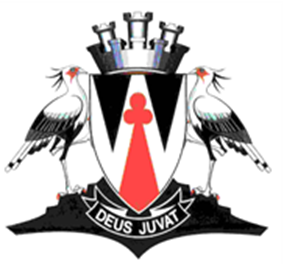 CENTRAL KAROO DISTRICT MUNICIPALITYBUDGET POLICY2020/2021TABLE OF CONTENTTABLE OF CONTENTTABLE OF CONTENT1.Background32.Purpose of the Policy33.Definitions3 – 44.Legislative Context of the Policy45.Scope for Application46.Responsible Officials47.Medium Term Revenue and Expenditure Framework (MTREF)4 – 58.Format and Content of the Budget5 – 79.Budget Principles7 – 1210.Budget Process12 – 2211.Budget Implementation23 – 2412.Adjustments Budget24 – 2813.Monitoring and Reporting29 – 3114.Related Policies3115.Review3216.Effective Date321.BACKGROUNDBACKGROUNDBACKGROUNDBACKGROUNDBACKGROUNDBACKGROUNDBACKGROUNDBACKGROUND1.1Every budget cycle should place Council in a stronger position in relation to the link between Municipality’s policies, strategic objectives, its service delivery and budget implementation plans and ultimately the delivery of services.  The tabling of three-year service delivery and budget implementation plans, together with the revenue and expenditure estimates for the corresponding period, provides a basis for the introduction of important enhancements to the previous budget process. Greater attention will be given to service delivery achievements, changes to policies and plans, and how these translate into requests for increases in baseline allocations.Every budget cycle should place Council in a stronger position in relation to the link between Municipality’s policies, strategic objectives, its service delivery and budget implementation plans and ultimately the delivery of services.  The tabling of three-year service delivery and budget implementation plans, together with the revenue and expenditure estimates for the corresponding period, provides a basis for the introduction of important enhancements to the previous budget process. Greater attention will be given to service delivery achievements, changes to policies and plans, and how these translate into requests for increases in baseline allocations.Every budget cycle should place Council in a stronger position in relation to the link between Municipality’s policies, strategic objectives, its service delivery and budget implementation plans and ultimately the delivery of services.  The tabling of three-year service delivery and budget implementation plans, together with the revenue and expenditure estimates for the corresponding period, provides a basis for the introduction of important enhancements to the previous budget process. Greater attention will be given to service delivery achievements, changes to policies and plans, and how these translate into requests for increases in baseline allocations.Every budget cycle should place Council in a stronger position in relation to the link between Municipality’s policies, strategic objectives, its service delivery and budget implementation plans and ultimately the delivery of services.  The tabling of three-year service delivery and budget implementation plans, together with the revenue and expenditure estimates for the corresponding period, provides a basis for the introduction of important enhancements to the previous budget process. Greater attention will be given to service delivery achievements, changes to policies and plans, and how these translate into requests for increases in baseline allocations.Every budget cycle should place Council in a stronger position in relation to the link between Municipality’s policies, strategic objectives, its service delivery and budget implementation plans and ultimately the delivery of services.  The tabling of three-year service delivery and budget implementation plans, together with the revenue and expenditure estimates for the corresponding period, provides a basis for the introduction of important enhancements to the previous budget process. Greater attention will be given to service delivery achievements, changes to policies and plans, and how these translate into requests for increases in baseline allocations.Every budget cycle should place Council in a stronger position in relation to the link between Municipality’s policies, strategic objectives, its service delivery and budget implementation plans and ultimately the delivery of services.  The tabling of three-year service delivery and budget implementation plans, together with the revenue and expenditure estimates for the corresponding period, provides a basis for the introduction of important enhancements to the previous budget process. Greater attention will be given to service delivery achievements, changes to policies and plans, and how these translate into requests for increases in baseline allocations.Every budget cycle should place Council in a stronger position in relation to the link between Municipality’s policies, strategic objectives, its service delivery and budget implementation plans and ultimately the delivery of services.  The tabling of three-year service delivery and budget implementation plans, together with the revenue and expenditure estimates for the corresponding period, provides a basis for the introduction of important enhancements to the previous budget process. Greater attention will be given to service delivery achievements, changes to policies and plans, and how these translate into requests for increases in baseline allocations.Every budget cycle should place Council in a stronger position in relation to the link between Municipality’s policies, strategic objectives, its service delivery and budget implementation plans and ultimately the delivery of services.  The tabling of three-year service delivery and budget implementation plans, together with the revenue and expenditure estimates for the corresponding period, provides a basis for the introduction of important enhancements to the previous budget process. Greater attention will be given to service delivery achievements, changes to policies and plans, and how these translate into requests for increases in baseline allocations.1.2The success of the budget process will require a team effort and will depend on the understanding and commitment of those involved.  It will further require a closer working relationship between the Budget Office, IDP Offices and Business Unit Managers to improve the usefulness of information that is presented in the budget.The success of the budget process will require a team effort and will depend on the understanding and commitment of those involved.  It will further require a closer working relationship between the Budget Office, IDP Offices and Business Unit Managers to improve the usefulness of information that is presented in the budget.The success of the budget process will require a team effort and will depend on the understanding and commitment of those involved.  It will further require a closer working relationship between the Budget Office, IDP Offices and Business Unit Managers to improve the usefulness of information that is presented in the budget.The success of the budget process will require a team effort and will depend on the understanding and commitment of those involved.  It will further require a closer working relationship between the Budget Office, IDP Offices and Business Unit Managers to improve the usefulness of information that is presented in the budget.The success of the budget process will require a team effort and will depend on the understanding and commitment of those involved.  It will further require a closer working relationship between the Budget Office, IDP Offices and Business Unit Managers to improve the usefulness of information that is presented in the budget.The success of the budget process will require a team effort and will depend on the understanding and commitment of those involved.  It will further require a closer working relationship between the Budget Office, IDP Offices and Business Unit Managers to improve the usefulness of information that is presented in the budget.The success of the budget process will require a team effort and will depend on the understanding and commitment of those involved.  It will further require a closer working relationship between the Budget Office, IDP Offices and Business Unit Managers to improve the usefulness of information that is presented in the budget.The success of the budget process will require a team effort and will depend on the understanding and commitment of those involved.  It will further require a closer working relationship between the Budget Office, IDP Offices and Business Unit Managers to improve the usefulness of information that is presented in the budget.2.PURPOSE OF THE POLICYPURPOSE OF THE POLICYPURPOSE OF THE POLICYPURPOSE OF THE POLICYPURPOSE OF THE POLICYPURPOSE OF THE POLICYPURPOSE OF THE POLICYPURPOSE OF THE POLICY2.1The purpose of this policy is to control and inform the basis, format and information that are included in the Budget documentation.The purpose of this policy is to control and inform the basis, format and information that are included in the Budget documentation.The purpose of this policy is to control and inform the basis, format and information that are included in the Budget documentation.The purpose of this policy is to control and inform the basis, format and information that are included in the Budget documentation.The purpose of this policy is to control and inform the basis, format and information that are included in the Budget documentation.The purpose of this policy is to control and inform the basis, format and information that are included in the Budget documentation.The purpose of this policy is to control and inform the basis, format and information that are included in the Budget documentation.The purpose of this policy is to control and inform the basis, format and information that are included in the Budget documentation.2.2The policy sets out the budgeting principles which Central Karoo District Municipality must follow in preparing each annual budget.The policy sets out the budgeting principles which Central Karoo District Municipality must follow in preparing each annual budget.The policy sets out the budgeting principles which Central Karoo District Municipality must follow in preparing each annual budget.The policy sets out the budgeting principles which Central Karoo District Municipality must follow in preparing each annual budget.The policy sets out the budgeting principles which Central Karoo District Municipality must follow in preparing each annual budget.The policy sets out the budgeting principles which Central Karoo District Municipality must follow in preparing each annual budget.The policy sets out the budgeting principles which Central Karoo District Municipality must follow in preparing each annual budget.The policy sets out the budgeting principles which Central Karoo District Municipality must follow in preparing each annual budget.3.DEFINITIONSDEFINITIONSDEFINITIONSDEFINITIONSDEFINITIONSDEFINITIONSDEFINITIONSDEFINITIONS3.1“COGTA”“COGTA”“COGTA”“COGTA”“COGTA”“COGTA”means the Department of Co-operative Governance and Traditional Affairs;means the Department of Co-operative Governance and Traditional Affairs;3.2“IDP”“IDP”“IDP”“IDP”“IDP”“IDP”means Integrated Development Plan;means Integrated Development Plan;3.3“MFMA”“MFMA”“MFMA”“MFMA”“MFMA”“MFMA”means the Municipal Finance Management Act, 2003 (Act No. 56 of 2003);means the Municipal Finance Management Act, 2003 (Act No. 56 of 2003);3.4“MTREF”“MTREF”“MTREF”“MTREF”“MTREF”“MTREF”means Medium Term Revenue and expenditure Framework;means Medium Term Revenue and expenditure Framework;3.5“The Municipality”“The Municipality”“The Municipality”“The Municipality”“The Municipality”“The Municipality”means Central Karoo District Municipality.means Central Karoo District Municipality.4.LEGISLATIVE CONTEXT OF THE POLICYLEGISLATIVE CONTEXT OF THE POLICYLEGISLATIVE CONTEXT OF THE POLICYLEGISLATIVE CONTEXT OF THE POLICYLEGISLATIVE CONTEXT OF THE POLICYLEGISLATIVE CONTEXT OF THE POLICYLEGISLATIVE CONTEXT OF THE POLICYLEGISLATIVE CONTEXT OF THE POLICY4.1The policy aims to give effect to the requirements and stipulations of –The policy aims to give effect to the requirements and stipulations of –The policy aims to give effect to the requirements and stipulations of –The policy aims to give effect to the requirements and stipulations of –The policy aims to give effect to the requirements and stipulations of –The policy aims to give effect to the requirements and stipulations of –The policy aims to give effect to the requirements and stipulations of –The policy aims to give effect to the requirements and stipulations of –4.1.1The Municipal Finance Management Act 56 of 2003 (MFMA);The Municipal Finance Management Act 56 of 2003 (MFMA);The Municipal Finance Management Act 56 of 2003 (MFMA);The Municipal Finance Management Act 56 of 2003 (MFMA);The Municipal Finance Management Act 56 of 2003 (MFMA);The Municipal Finance Management Act 56 of 2003 (MFMA);The Municipal Finance Management Act 56 of 2003 (MFMA);4.1.2The Budget and Reporting Regulations, Notice 393 of 2009;The Budget and Reporting Regulations, Notice 393 of 2009;The Budget and Reporting Regulations, Notice 393 of 2009;The Budget and Reporting Regulations, Notice 393 of 2009;The Budget and Reporting Regulations, Notice 393 of 2009;The Budget and Reporting Regulations, Notice 393 of 2009;The Budget and Reporting Regulations, Notice 393 of 2009;4.1.3Any official directive issued by the Minister of Finance, in terms of section 168 (1) of the MFMA, from time to time;Any official directive issued by the Minister of Finance, in terms of section 168 (1) of the MFMA, from time to time;Any official directive issued by the Minister of Finance, in terms of section 168 (1) of the MFMA, from time to time;Any official directive issued by the Minister of Finance, in terms of section 168 (1) of the MFMA, from time to time;Any official directive issued by the Minister of Finance, in terms of section 168 (1) of the MFMA, from time to time;Any official directive issued by the Minister of Finance, in terms of section 168 (1) of the MFMA, from time to time;Any official directive issued by the Minister of Finance, in terms of section 168 (1) of the MFMA, from time to time;in regard to the planning, preparation and approval of the annual budget.in regard to the planning, preparation and approval of the annual budget.in regard to the planning, preparation and approval of the annual budget.in regard to the planning, preparation and approval of the annual budget.in regard to the planning, preparation and approval of the annual budget.in regard to the planning, preparation and approval of the annual budget.in regard to the planning, preparation and approval of the annual budget.in regard to the planning, preparation and approval of the annual budget.5.SCOPE FOR APPLICATIONSCOPE FOR APPLICATIONSCOPE FOR APPLICATIONSCOPE FOR APPLICATIONSCOPE FOR APPLICATIONSCOPE FOR APPLICATIONSCOPE FOR APPLICATIONSCOPE FOR APPLICATION5.1The policy shall apply to all the relevant parties within the Central Karoo District Municipality that are involved throughout the budget process.The policy shall apply to all the relevant parties within the Central Karoo District Municipality that are involved throughout the budget process.The policy shall apply to all the relevant parties within the Central Karoo District Municipality that are involved throughout the budget process.The policy shall apply to all the relevant parties within the Central Karoo District Municipality that are involved throughout the budget process.The policy shall apply to all the relevant parties within the Central Karoo District Municipality that are involved throughout the budget process.The policy shall apply to all the relevant parties within the Central Karoo District Municipality that are involved throughout the budget process.The policy shall apply to all the relevant parties within the Central Karoo District Municipality that are involved throughout the budget process.The policy shall apply to all the relevant parties within the Central Karoo District Municipality that are involved throughout the budget process.6.RESPONSIBLE OFFICIALSRESPONSIBLE OFFICIALSRESPONSIBLE OFFICIALSRESPONSIBLE OFFICIALSRESPONSIBLE OFFICIALSRESPONSIBLE OFFICIALSRESPONSIBLE OFFICIALSRESPONSIBLE OFFICIALS6.1The responsibilities of officials are indicated in the paragraphs below.The responsibilities of officials are indicated in the paragraphs below.The responsibilities of officials are indicated in the paragraphs below.The responsibilities of officials are indicated in the paragraphs below.The responsibilities of officials are indicated in the paragraphs below.The responsibilities of officials are indicated in the paragraphs below.The responsibilities of officials are indicated in the paragraphs below.The responsibilities of officials are indicated in the paragraphs below.7.MEDIUM TERM REVENUE AND EXPENDITURE FRAMEWORK (MTREF)MEDIUM TERM REVENUE AND EXPENDITURE FRAMEWORK (MTREF)MEDIUM TERM REVENUE AND EXPENDITURE FRAMEWORK (MTREF)MEDIUM TERM REVENUE AND EXPENDITURE FRAMEWORK (MTREF)MEDIUM TERM REVENUE AND EXPENDITURE FRAMEWORK (MTREF)MEDIUM TERM REVENUE AND EXPENDITURE FRAMEWORK (MTREF)MEDIUM TERM REVENUE AND EXPENDITURE FRAMEWORK (MTREF)MEDIUM TERM REVENUE AND EXPENDITURE FRAMEWORK (MTREF)7.1Medium-term budgeting is a continuous process which covers a time span of more than one year.  The purpose of such a process is to assist in planning over the medium-term and to reflect the effect of current decision over the medium term.Medium-term budgeting is a continuous process which covers a time span of more than one year.  The purpose of such a process is to assist in planning over the medium-term and to reflect the effect of current decision over the medium term.Medium-term budgeting is a continuous process which covers a time span of more than one year.  The purpose of such a process is to assist in planning over the medium-term and to reflect the effect of current decision over the medium term.Medium-term budgeting is a continuous process which covers a time span of more than one year.  The purpose of such a process is to assist in planning over the medium-term and to reflect the effect of current decision over the medium term.Medium-term budgeting is a continuous process which covers a time span of more than one year.  The purpose of such a process is to assist in planning over the medium-term and to reflect the effect of current decision over the medium term.Medium-term budgeting is a continuous process which covers a time span of more than one year.  The purpose of such a process is to assist in planning over the medium-term and to reflect the effect of current decision over the medium term.Medium-term budgeting is a continuous process which covers a time span of more than one year.  The purpose of such a process is to assist in planning over the medium-term and to reflect the effect of current decision over the medium term.Medium-term budgeting is a continuous process which covers a time span of more than one year.  The purpose of such a process is to assist in planning over the medium-term and to reflect the effect of current decision over the medium term.7.2The budget process aims to facilitate the achievement of the aforementioned objectives and in doing so; it will allow the municipality to:The budget process aims to facilitate the achievement of the aforementioned objectives and in doing so; it will allow the municipality to:The budget process aims to facilitate the achievement of the aforementioned objectives and in doing so; it will allow the municipality to:The budget process aims to facilitate the achievement of the aforementioned objectives and in doing so; it will allow the municipality to:The budget process aims to facilitate the achievement of the aforementioned objectives and in doing so; it will allow the municipality to:The budget process aims to facilitate the achievement of the aforementioned objectives and in doing so; it will allow the municipality to:The budget process aims to facilitate the achievement of the aforementioned objectives and in doing so; it will allow the municipality to:The budget process aims to facilitate the achievement of the aforementioned objectives and in doing so; it will allow the municipality to:7.2.17.2.1Plan for the period covered by the MTREF - three years presently;Plan for the period covered by the MTREF - three years presently;Plan for the period covered by the MTREF - three years presently;Plan for the period covered by the MTREF - three years presently;Plan for the period covered by the MTREF - three years presently;Plan for the period covered by the MTREF - three years presently;7.2.27.2.2Evaluate changing priorities and implementation plans that increase accountability of projects that is executed over the medium-term;Evaluate changing priorities and implementation plans that increase accountability of projects that is executed over the medium-term;Evaluate changing priorities and implementation plans that increase accountability of projects that is executed over the medium-term;Evaluate changing priorities and implementation plans that increase accountability of projects that is executed over the medium-term;Evaluate changing priorities and implementation plans that increase accountability of projects that is executed over the medium-term;Evaluate changing priorities and implementation plans that increase accountability of projects that is executed over the medium-term;7.2.37.2.3Involve various role-players who provide political and technical expertise when faced with the challenge to make trade-offs between equally important strategic priorities, andInvolve various role-players who provide political and technical expertise when faced with the challenge to make trade-offs between equally important strategic priorities, andInvolve various role-players who provide political and technical expertise when faced with the challenge to make trade-offs between equally important strategic priorities, andInvolve various role-players who provide political and technical expertise when faced with the challenge to make trade-offs between equally important strategic priorities, andInvolve various role-players who provide political and technical expertise when faced with the challenge to make trade-offs between equally important strategic priorities, andInvolve various role-players who provide political and technical expertise when faced with the challenge to make trade-offs between equally important strategic priorities, and7.2.47.2.4Allocate resources in line with strategic priorities and service delivery plans.Allocate resources in line with strategic priorities and service delivery plans.Allocate resources in line with strategic priorities and service delivery plans.Allocate resources in line with strategic priorities and service delivery plans.Allocate resources in line with strategic priorities and service delivery plans.Allocate resources in line with strategic priorities and service delivery plans.7.3When finalizing budget documentation, departments are encouraged to pay particular attention to:When finalizing budget documentation, departments are encouraged to pay particular attention to:When finalizing budget documentation, departments are encouraged to pay particular attention to:When finalizing budget documentation, departments are encouraged to pay particular attention to:When finalizing budget documentation, departments are encouraged to pay particular attention to:When finalizing budget documentation, departments are encouraged to pay particular attention to:When finalizing budget documentation, departments are encouraged to pay particular attention to:When finalizing budget documentation, departments are encouraged to pay particular attention to:7.3.17.3.1Improving the alignment between the IDP, operational plans, existing medium- term allocations and expected service delivery milestones, andImproving the alignment between the IDP, operational plans, existing medium- term allocations and expected service delivery milestones, andImproving the alignment between the IDP, operational plans, existing medium- term allocations and expected service delivery milestones, andImproving the alignment between the IDP, operational plans, existing medium- term allocations and expected service delivery milestones, andImproving the alignment between the IDP, operational plans, existing medium- term allocations and expected service delivery milestones, andImproving the alignment between the IDP, operational plans, existing medium- term allocations and expected service delivery milestones, and7.3.27.3.2Optimising the inclusion of new priorities within baseline allocations through reprioritisation, andOptimising the inclusion of new priorities within baseline allocations through reprioritisation, andOptimising the inclusion of new priorities within baseline allocations through reprioritisation, andOptimising the inclusion of new priorities within baseline allocations through reprioritisation, andOptimising the inclusion of new priorities within baseline allocations through reprioritisation, andOptimising the inclusion of new priorities within baseline allocations through reprioritisation, and7.3.37.3.3Ensuring the affordability of revised medium-term plans which require an increase to baseline allocations.Ensuring the affordability of revised medium-term plans which require an increase to baseline allocations.Ensuring the affordability of revised medium-term plans which require an increase to baseline allocations.Ensuring the affordability of revised medium-term plans which require an increase to baseline allocations.Ensuring the affordability of revised medium-term plans which require an increase to baseline allocations.Ensuring the affordability of revised medium-term plans which require an increase to baseline allocations.8.FORMAT AND CONTENT OF THE BUDGETFORMAT AND CONTENT OF THE BUDGETFORMAT AND CONTENT OF THE BUDGETFORMAT AND CONTENT OF THE BUDGETFORMAT AND CONTENT OF THE BUDGETFORMAT AND CONTENT OF THE BUDGETFORMAT AND CONTENT OF THE BUDGETFORMAT AND CONTENT OF THE BUDGET8.1The budget of the Council consists of the operating budget (operating revenue and expenditure), the capital budget as well as a number of strategic reports, graphs and schedules that should enhance the understanding of the document and its objective.The budget of the Council consists of the operating budget (operating revenue and expenditure), the capital budget as well as a number of strategic reports, graphs and schedules that should enhance the understanding of the document and its objective.The budget of the Council consists of the operating budget (operating revenue and expenditure), the capital budget as well as a number of strategic reports, graphs and schedules that should enhance the understanding of the document and its objective.The budget of the Council consists of the operating budget (operating revenue and expenditure), the capital budget as well as a number of strategic reports, graphs and schedules that should enhance the understanding of the document and its objective.The budget of the Council consists of the operating budget (operating revenue and expenditure), the capital budget as well as a number of strategic reports, graphs and schedules that should enhance the understanding of the document and its objective.The budget of the Council consists of the operating budget (operating revenue and expenditure), the capital budget as well as a number of strategic reports, graphs and schedules that should enhance the understanding of the document and its objective.The budget of the Council consists of the operating budget (operating revenue and expenditure), the capital budget as well as a number of strategic reports, graphs and schedules that should enhance the understanding of the document and its objective.The budget of the Council consists of the operating budget (operating revenue and expenditure), the capital budget as well as a number of strategic reports, graphs and schedules that should enhance the understanding of the document and its objective.8.2The budget must be a reflection of the IDP of Council.The budget must be a reflection of the IDP of Council.The budget must be a reflection of the IDP of Council.The budget must be a reflection of the IDP of Council.The budget must be a reflection of the IDP of Council.The budget must be a reflection of the IDP of Council.The budget must be a reflection of the IDP of Council.The budget must be a reflection of the IDP of Council.8.3The annual budget and supporting documentation of a municipality must be in the format specified in section 71(3) of the MFMA, read with Schedule A of the Budget and Reporting Regulations, Notice 393 of 2009 and include all the required tables, charts and explanatory information, taking into account any guidelines issued by the Minister in terms of section 168(1) of the MFMA, covering the following –The annual budget and supporting documentation of a municipality must be in the format specified in section 71(3) of the MFMA, read with Schedule A of the Budget and Reporting Regulations, Notice 393 of 2009 and include all the required tables, charts and explanatory information, taking into account any guidelines issued by the Minister in terms of section 168(1) of the MFMA, covering the following –The annual budget and supporting documentation of a municipality must be in the format specified in section 71(3) of the MFMA, read with Schedule A of the Budget and Reporting Regulations, Notice 393 of 2009 and include all the required tables, charts and explanatory information, taking into account any guidelines issued by the Minister in terms of section 168(1) of the MFMA, covering the following –The annual budget and supporting documentation of a municipality must be in the format specified in section 71(3) of the MFMA, read with Schedule A of the Budget and Reporting Regulations, Notice 393 of 2009 and include all the required tables, charts and explanatory information, taking into account any guidelines issued by the Minister in terms of section 168(1) of the MFMA, covering the following –The annual budget and supporting documentation of a municipality must be in the format specified in section 71(3) of the MFMA, read with Schedule A of the Budget and Reporting Regulations, Notice 393 of 2009 and include all the required tables, charts and explanatory information, taking into account any guidelines issued by the Minister in terms of section 168(1) of the MFMA, covering the following –The annual budget and supporting documentation of a municipality must be in the format specified in section 71(3) of the MFMA, read with Schedule A of the Budget and Reporting Regulations, Notice 393 of 2009 and include all the required tables, charts and explanatory information, taking into account any guidelines issued by the Minister in terms of section 168(1) of the MFMA, covering the following –The annual budget and supporting documentation of a municipality must be in the format specified in section 71(3) of the MFMA, read with Schedule A of the Budget and Reporting Regulations, Notice 393 of 2009 and include all the required tables, charts and explanatory information, taking into account any guidelines issued by the Minister in terms of section 168(1) of the MFMA, covering the following –The annual budget and supporting documentation of a municipality must be in the format specified in section 71(3) of the MFMA, read with Schedule A of the Budget and Reporting Regulations, Notice 393 of 2009 and include all the required tables, charts and explanatory information, taking into account any guidelines issued by the Minister in terms of section 168(1) of the MFMA, covering the following –8.3.18.3.1Mayor’s Report;Mayor’s Report;Mayor’s Report;Mayor’s Report;Mayor’s Report;Mayor’s Report;8.3.28.3.2Resolutions;Resolutions;Resolutions;Resolutions;Resolutions;Resolutions;8.3.38.3.3Executive Summary;Executive Summary;Executive Summary;Executive Summary;Executive Summary;Executive Summary;8.3.48.3.4Annual Budget Tables;Annual Budget Tables;Annual Budget Tables;Annual Budget Tables;Annual Budget Tables;Annual Budget Tables;8.3.58.3.5Overview of Annual Budget Process;Overview of Annual Budget Process;Overview of Annual Budget Process;Overview of Annual Budget Process;Overview of Annual Budget Process;Overview of Annual Budget Process;8.3.68.3.6Overview of alignment of annual budget with IDP;Overview of alignment of annual budget with IDP;Overview of alignment of annual budget with IDP;Overview of alignment of annual budget with IDP;Overview of alignment of annual budget with IDP;Overview of alignment of annual budget with IDP;8.3.78.3.7Measurable performance objectives and indicators; Measurable performance objectives and indicators; Measurable performance objectives and indicators; Measurable performance objectives and indicators; Measurable performance objectives and indicators; Measurable performance objectives and indicators; 8.3.88.3.8Overview of budget related policies;Overview of budget related policies;Overview of budget related policies;Overview of budget related policies;Overview of budget related policies;Overview of budget related policies;8.3.98.3.9Overview of budget funding;Overview of budget funding;Overview of budget funding;Overview of budget funding;Overview of budget funding;Overview of budget funding;8.3.108.3.10Expenditure on allocations and grant programmes;Expenditure on allocations and grant programmes;Expenditure on allocations and grant programmes;Expenditure on allocations and grant programmes;Expenditure on allocations and grant programmes;Expenditure on allocations and grant programmes;8.3.118.3.11Allocations of grants made by the municipality in terms of Section 17(3)(j) to:Allocations of grants made by the municipality in terms of Section 17(3)(j) to:Allocations of grants made by the municipality in terms of Section 17(3)(j) to:Allocations of grants made by the municipality in terms of Section 17(3)(j) to:Allocations of grants made by the municipality in terms of Section 17(3)(j) to:Allocations of grants made by the municipality in terms of Section 17(3)(j) to:other municipalities;other municipalities;other municipalities;municipal entities;municipal entities;municipal entities;other external mechanisms;other external mechanisms;other external mechanisms;other organs of state;other organs of state;other organs of state;any organisations or bodies referred to in section 67(1);any organisations or bodies referred to in section 67(1);any organisations or bodies referred to in section 67(1);8.3.128.3.12Councillor and board member allowances and employee benefits;Councillor and board member allowances and employee benefits;Councillor and board member allowances and employee benefits;Councillor and board member allowances and employee benefits;Councillor and board member allowances and employee benefits;Councillor and board member allowances and employee benefits;8.3.138.3.13Monthly targets of revenue, expenditure and cash flow;Monthly targets of revenue, expenditure and cash flow;Monthly targets of revenue, expenditure and cash flow;Monthly targets of revenue, expenditure and cash flow;Monthly targets of revenue, expenditure and cash flow;Monthly targets of revenue, expenditure and cash flow;8.3.148.3.14Annual budgets and service delivery and budget implementation plans – internal departments;Annual budgets and service delivery and budget implementation plans – internal departments;Annual budgets and service delivery and budget implementation plans – internal departments;Annual budgets and service delivery and budget implementation plans – internal departments;Annual budgets and service delivery and budget implementation plans – internal departments;Annual budgets and service delivery and budget implementation plans – internal departments;8.3.158.3.15Annual budgets and service delivery agreements – municipal entities and other external mechanism;Annual budgets and service delivery agreements – municipal entities and other external mechanism;Annual budgets and service delivery agreements – municipal entities and other external mechanism;Annual budgets and service delivery agreements – municipal entities and other external mechanism;Annual budgets and service delivery agreements – municipal entities and other external mechanism;Annual budgets and service delivery agreements – municipal entities and other external mechanism;8.3.168.3.16Contracts having future budgetary implications;Contracts having future budgetary implications;Contracts having future budgetary implications;Contracts having future budgetary implications;Contracts having future budgetary implications;Contracts having future budgetary implications;8.3.178.3.17Capital expenditure details;Capital expenditure details;Capital expenditure details;Capital expenditure details;Capital expenditure details;Capital expenditure details;8.3.188.3.18Legislation compliance status;Legislation compliance status;Legislation compliance status;Legislation compliance status;Legislation compliance status;Legislation compliance status;8.3.198.3.19Other supporting documents to include the following listed under Sections 17(3)(f), (g) and (h):Other supporting documents to include the following listed under Sections 17(3)(f), (g) and (h):Other supporting documents to include the following listed under Sections 17(3)(f), (g) and (h):Other supporting documents to include the following listed under Sections 17(3)(f), (g) and (h):Other supporting documents to include the following listed under Sections 17(3)(f), (g) and (h):Other supporting documents to include the following listed under Sections 17(3)(f), (g) and (h):particulars of the municipality’s investments;particulars of the municipality’s investments;particulars of the municipality’s investments;any prescribed budget information of linked municipal entities;any prescribed budget information of linked municipal entities;any prescribed budget information of linked municipal entities;particulars of any proposed municipal entities intended to be linked;particulars of any proposed municipal entities intended to be linked;particulars of any proposed municipal entities intended to be linked;8.3.208.3.20Municipal Manager’s quality certification.Municipal Manager’s quality certification.Municipal Manager’s quality certification.Municipal Manager’s quality certification.Municipal Manager’s quality certification.Municipal Manager’s quality certification.9.BUDGET PRINCIPLESBUDGET PRINCIPLESBUDGET PRINCIPLESBUDGET PRINCIPLESBUDGET PRINCIPLESBUDGET PRINCIPLESBUDGET PRINCIPLESBUDGET PRINCIPLES9.1Capital Budgets:Capital Budgets:Capital Budgets:Capital Budgets:Capital Budgets:Capital Budgets:Capital Budgets:Capital Budgets:9.1.1The capital budget refers to the allocations made to specific infrastructural projects and the purchase of equipment and other forms of assets having a lifespan of more than one year.The capital budget refers to the allocations made to specific infrastructural projects and the purchase of equipment and other forms of assets having a lifespan of more than one year.The capital budget refers to the allocations made to specific infrastructural projects and the purchase of equipment and other forms of assets having a lifespan of more than one year.The capital budget refers to the allocations made to specific infrastructural projects and the purchase of equipment and other forms of assets having a lifespan of more than one year.The capital budget refers to the allocations made to specific infrastructural projects and the purchase of equipment and other forms of assets having a lifespan of more than one year.The capital budget refers to the allocations made to specific infrastructural projects and the purchase of equipment and other forms of assets having a lifespan of more than one year.The capital budget refers to the allocations made to specific infrastructural projects and the purchase of equipment and other forms of assets having a lifespan of more than one year.The capital budget refers to the allocations made to specific infrastructural projects and the purchase of equipment and other forms of assets having a lifespan of more than one year.9.1.1.19.1.1.1Basis of Calculation:Basis of Calculation:Basis of Calculation:Basis of Calculation:Basis of Calculation:Basis of Calculation:The zero-based method is used in preparing the annual capital budget, except in cases where a contractual commitment has been made that would span over more than one financial year.The zero-based method is used in preparing the annual capital budget, except in cases where a contractual commitment has been made that would span over more than one financial year.The zero-based method is used in preparing the annual capital budget, except in cases where a contractual commitment has been made that would span over more than one financial year.The annual capital budget shall be based on realistically anticipated revenue, which should be equal to the anticipated capital expenditure in order to result in a balanced budget.The annual capital budget shall be based on realistically anticipated revenue, which should be equal to the anticipated capital expenditure in order to result in a balanced budget.The annual capital budget shall be based on realistically anticipated revenue, which should be equal to the anticipated capital expenditure in order to result in a balanced budget.The impact of the capital budget on the current and future operating budgets in terms of finance charges to be incurred on external loans, depreciation of fixed assets, maintenance of fixed assets and any other operating expenditure to be incurred resulting directly from the capital expenditure, should be carefully analysed when the annual operating and capital budgets are being compiled.The impact of the capital budget on the current and future operating budgets in terms of finance charges to be incurred on external loans, depreciation of fixed assets, maintenance of fixed assets and any other operating expenditure to be incurred resulting directly from the capital expenditure, should be carefully analysed when the annual operating and capital budgets are being compiled.The impact of the capital budget on the current and future operating budgets in terms of finance charges to be incurred on external loans, depreciation of fixed assets, maintenance of fixed assets and any other operating expenditure to be incurred resulting directly from the capital expenditure, should be carefully analysed when the annual operating and capital budgets are being compiled.In addition, the council shall consider the future impact of such operational expenses- net of any revenues expected to be generated by such item.In addition, the council shall consider the future impact of such operational expenses- net of any revenues expected to be generated by such item.In addition, the council shall consider the future impact of such operational expenses- net of any revenues expected to be generated by such item.9.1.1.29.1.1.2Financing:Financing:Financing:Financing:Financing:Financing:Own financing sources (basic capital budget)Own financing sources (basic capital budget)Own financing sources (basic capital budget)Own financing sources (basic capital budget)Own financing sources (basic capital budget)Own financing sources (basic capital budget)The Council may establish a Capital Replacement Reserve for the purpose of financing capital projects and the acquisition of capital assets. Such reserve may be established from the following:The Council may establish a Capital Replacement Reserve for the purpose of financing capital projects and the acquisition of capital assets. Such reserve may be established from the following:The Council may establish a Capital Replacement Reserve for the purpose of financing capital projects and the acquisition of capital assets. Such reserve may be established from the following:The Council may establish a Capital Replacement Reserve for the purpose of financing capital projects and the acquisition of capital assets. Such reserve may be established from the following:The Council may establish a Capital Replacement Reserve for the purpose of financing capital projects and the acquisition of capital assets. Such reserve may be established from the following:The Council may establish a Capital Replacement Reserve for the purpose of financing capital projects and the acquisition of capital assets. Such reserve may be established from the following:a)a)a)unappropriated cash-backed surpluses to the extent that such surpluses are not required for operational purposes;unappropriated cash-backed surpluses to the extent that such surpluses are not required for operational purposes;unappropriated cash-backed surpluses to the extent that such surpluses are not required for operational purposes;b)b)b)further amounts appropriated as contributions in each annual or adjustments budget;further amounts appropriated as contributions in each annual or adjustments budget;further amounts appropriated as contributions in each annual or adjustments budget;c)c)c)net gains on the sale of fixed assets in terms of the fixed asset management and accounting policy; andnet gains on the sale of fixed assets in terms of the fixed asset management and accounting policy; andnet gains on the sale of fixed assets in terms of the fixed asset management and accounting policy; andd)d)d)Interest on the investments of the capital replacement reserve, appropriate in terms of the banking and investment guideline and/or policy.Interest on the investments of the capital replacement reserve, appropriate in terms of the banking and investment guideline and/or policy.Interest on the investments of the capital replacement reserve, appropriate in terms of the banking and investment guideline and/or policy.Other finance sources (Ad Hoc Capital Budget)Other finance sources (Ad Hoc Capital Budget)Other finance sources (Ad Hoc Capital Budget)Other finance sources (Ad Hoc Capital Budget)Other finance sources (Ad Hoc Capital Budget)Other finance sources (Ad Hoc Capital Budget)a)a)a)Grants and subsidies as allocated in the annual Division of Revenue of Act;Grants and subsidies as allocated in the annual Division of Revenue of Act;Grants and subsidies as allocated in the annual Division of Revenue of Act;b)b)b)Grants and subsidies as allocated by Provincial government;Grants and subsidies as allocated by Provincial government;Grants and subsidies as allocated by Provincial government;c)c)c)External Loans;External Loans;External Loans;d)d)d)Private Contributions;Private Contributions;Private Contributions;e)e)e)Contributions from the Capital Development Fund;Contributions from the Capital Development Fund;Contributions from the Capital Development Fund;f)f)f)Surpluses from the current operating budget (municipal own funding);Surpluses from the current operating budget (municipal own funding);Surpluses from the current operating budget (municipal own funding);g)g)g)Any other financing source secured by the local authority.Any other financing source secured by the local authority.Any other financing source secured by the local authority.9.2Operating Budgets:Operating Budgets:Operating Budgets:Operating Budgets:Operating Budgets:Operating Budgets:Operating Budgets:Operating Budgets:9.2.1The operating budget refers to the funds that would be raised in the delivery of basic services, grants & subsidies and any other municipal services rendered. These funds are in turn used to cover the expenses incurred in the day to day running of the organization.The operating budget refers to the funds that would be raised in the delivery of basic services, grants & subsidies and any other municipal services rendered. These funds are in turn used to cover the expenses incurred in the day to day running of the organization.The operating budget refers to the funds that would be raised in the delivery of basic services, grants & subsidies and any other municipal services rendered. These funds are in turn used to cover the expenses incurred in the day to day running of the organization.The operating budget refers to the funds that would be raised in the delivery of basic services, grants & subsidies and any other municipal services rendered. These funds are in turn used to cover the expenses incurred in the day to day running of the organization.The operating budget refers to the funds that would be raised in the delivery of basic services, grants & subsidies and any other municipal services rendered. These funds are in turn used to cover the expenses incurred in the day to day running of the organization.The operating budget refers to the funds that would be raised in the delivery of basic services, grants & subsidies and any other municipal services rendered. These funds are in turn used to cover the expenses incurred in the day to day running of the organization.The operating budget refers to the funds that would be raised in the delivery of basic services, grants & subsidies and any other municipal services rendered. These funds are in turn used to cover the expenses incurred in the day to day running of the organization.The operating budget refers to the funds that would be raised in the delivery of basic services, grants & subsidies and any other municipal services rendered. These funds are in turn used to cover the expenses incurred in the day to day running of the organization.9.2.1.19.2.1.1Basis of Calculation:Basis of Calculation:Basis of Calculation:Basis of Calculation:Basis of Calculation:Basis of Calculation:a)a)a)The principle of zero-based- and incremental budgeting shall be applied in preparing the annual operating budget.The principle of zero-based- and incremental budgeting shall be applied in preparing the annual operating budget.The principle of zero-based- and incremental budgeting shall be applied in preparing the annual operating budget.b)b)b)The annual operating budget shall be based on realistically anticipated revenue.The annual operating budget shall be based on realistically anticipated revenue.The annual operating budget shall be based on realistically anticipated revenue.c)c)c)An income-based approach shall be used where the realistically anticipated income would be determined first and the level of operating expenditure would-be based on the determined income, thus resulting in a cash funded budget.An income-based approach shall be used where the realistically anticipated income would be determined first and the level of operating expenditure would-be based on the determined income, thus resulting in a cash funded budget.An income-based approach shall be used where the realistically anticipated income would be determined first and the level of operating expenditure would-be based on the determined income, thus resulting in a cash funded budget.9.1.2.29.1.2.2Financing:Financing:Financing:Financing:Financing:Financing:The operating budget shall be financed from the following sources of financing:The operating budget shall be financed from the following sources of financing:The operating budget shall be financed from the following sources of financing:The operating budget shall be financed from the following sources of financing:The operating budget shall be financed from the following sources of financing:The operating budget shall be financed from the following sources of financing:a)a)a)Service ChargesService ChargesService ChargesService charges shall be based on the tariff growth rate as agreed upon and be based on a cost recovery principle as far as practically possible.Service charges shall be based on the tariff growth rate as agreed upon and be based on a cost recovery principle as far as practically possible.Service charges shall be based on the tariff growth rate as agreed upon and be based on a cost recovery principle as far as practically possible.b)b)b)Agency ServicesAgency ServicesAgency ServicesA rate based on the specific Service Level Agreements.A rate based on the specific Service Level Agreements.A rate based on the specific Service Level Agreements.c)c)c)Grants & SubsidiesGrants & SubsidiesGrants & SubsidiesGrants and subsidies shall be based on all the gazetted grants and subsidies plus all other subsidies received by the organizationGrants and subsidies shall be based on all the gazetted grants and subsidies plus all other subsidies received by the organizationGrants and subsidies shall be based on all the gazetted grants and subsidies plus all other subsidies received by the organizationd)d)d)Interest on InvestmentsInterest on InvestmentsInterest on InvestmentsThe budget for interest and investment shall be in accordance with the Cash Management and Investment policy of the organization.The budget for interest and investment shall be in accordance with the Cash Management and Investment policy of the organization.The budget for interest and investment shall be in accordance with the Cash Management and Investment policy of the organization.e)e)e)Rental FeesRental FeesRental FeesFees for rental property facilities and equipment will be budgeted for based on the percentage growth rate as determined by Financial Services for a particular budget year.Fees for rental property facilities and equipment will be budgeted for based on the percentage growth rate as determined by Financial Services for a particular budget year.Fees for rental property facilities and equipment will be budgeted for based on the percentage growth rate as determined by Financial Services for a particular budget year.f)f)f)Licences and PermitsLicences and PermitsLicences and PermitsFees for licences and permits will be budgeted for based on the actual income received in the preceding year and the percentage growth rate as determined by Financial Services for a particular budget yearFees for licences and permits will be budgeted for based on the actual income received in the preceding year and the percentage growth rate as determined by Financial Services for a particular budget yearFees for licences and permits will be budgeted for based on the actual income received in the preceding year and the percentage growth rate as determined by Financial Services for a particular budget yearg)g)g)Other IncomeOther IncomeOther IncomeAll other income items will be budgeted for based on the actual income received in the preceding year and the percentage growth rate as determined by Financial Services for a particular budget year.All other income items will be budgeted for based on the actual income received in the preceding year and the percentage growth rate as determined by Financial Services for a particular budget year.All other income items will be budgeted for based on the actual income received in the preceding year and the percentage growth rate as determined by Financial Services for a particular budget year.9.1.2.39.1.2.3Budget Categories:Budget Categories:Budget Categories:Budget Categories:Budget Categories:Budget Categories:The following expenditure categories shall be accommodated in the operating budget and must be in line with the Municipal Standard Chart of Accounts as determined by National Treasury (MSCOA).The following expenditure categories shall be accommodated in the operating budget and must be in line with the Municipal Standard Chart of Accounts as determined by National Treasury (MSCOA).The following expenditure categories shall be accommodated in the operating budget and must be in line with the Municipal Standard Chart of Accounts as determined by National Treasury (MSCOA).The following expenditure categories shall be accommodated in the operating budget and must be in line with the Municipal Standard Chart of Accounts as determined by National Treasury (MSCOA).The following expenditure categories shall be accommodated in the operating budget and must be in line with the Municipal Standard Chart of Accounts as determined by National Treasury (MSCOA).The following expenditure categories shall be accommodated in the operating budget and must be in line with the Municipal Standard Chart of Accounts as determined by National Treasury (MSCOA).a)a)a)Salaries, Wages and AllowancesSalaries, Wages and AllowancesSalaries, Wages and AllowancesThe salaries and allowances are calculated based on the percentage increases as per the collective agreement between organized labour and the employer for a particular period. The remuneration of all political office bearers is based on the limitations and percentages as determined by COGTA.The salaries and allowances are calculated based on the percentage increases as per the collective agreement between organized labour and the employer for a particular period. The remuneration of all political office bearers is based on the limitations and percentages as determined by COGTA.The salaries and allowances are calculated based on the percentage increases as per the collective agreement between organized labour and the employer for a particular period. The remuneration of all political office bearers is based on the limitations and percentages as determined by COGTA.b)b)b)Other General ExpenditureOther General ExpenditureOther General ExpenditureA percentage growth for all other general expenditure will be based on the percentage determined by Financial Services in line with prevailing growth rates and the CPIX.A percentage growth for all other general expenditure will be based on the percentage determined by Financial Services in line with prevailing growth rates and the CPIX.A percentage growth for all other general expenditure will be based on the percentage determined by Financial Services in line with prevailing growth rates and the CPIX.c)c)c)Repairs and MaintenanceRepairs and MaintenanceRepairs and MaintenanceThe budget of repairs and maintenance shall be based on the increment as determined by Financial Services in conjunction with the needs of the departments in terms of repairing their assets.The budget of repairs and maintenance shall be based on the increment as determined by Financial Services in conjunction with the needs of the departments in terms of repairing their assets.The budget of repairs and maintenance shall be based on the increment as determined by Financial Services in conjunction with the needs of the departments in terms of repairing their assets.d)d)d)Capital ExpensesCapital ExpensesCapital ExpensesCapital expenses refer to interest and redemption that has to be repaid on an external loan taken up by Council. The budget for capital expenses will be determine by the repayments that the municipality is liable for based on the agreements entered into with the other party.Capital expenses refer to interest and redemption that has to be repaid on an external loan taken up by Council. The budget for capital expenses will be determine by the repayments that the municipality is liable for based on the agreements entered into with the other party.Capital expenses refer to interest and redemption that has to be repaid on an external loan taken up by Council. The budget for capital expenses will be determine by the repayments that the municipality is liable for based on the agreements entered into with the other party.e)e)e)Contributions to CapitalContributions to CapitalContributions to CapitalA global amount that will be spent on the acquisition of small capital items is determined. The needs of departments in terms of small capital items are requested and these needs are then prioritized and then the budget is allocated to those prioritized items.A global amount that will be spent on the acquisition of small capital items is determined. The needs of departments in terms of small capital items are requested and these needs are then prioritized and then the budget is allocated to those prioritized items.A global amount that will be spent on the acquisition of small capital items is determined. The needs of departments in terms of small capital items are requested and these needs are then prioritized and then the budget is allocated to those prioritized items.f)f)f)Contributions to FundsContributions to FundsContributions to FundsRefers to the contribution made to provisions (e.g. leave reserve fund) on annual basis and is determined based on the actual expenditure in the previous year and any other factor that could have an effect.Refers to the contribution made to provisions (e.g. leave reserve fund) on annual basis and is determined based on the actual expenditure in the previous year and any other factor that could have an effect.Refers to the contribution made to provisions (e.g. leave reserve fund) on annual basis and is determined based on the actual expenditure in the previous year and any other factor that could have an effect.g)g)g)Appropriations Appropriations Appropriations Refers to the transfers to- and from the capital replacement reserve, to offset depreciation charges.  Appropriations are determined on an annual basis.Refers to the transfers to- and from the capital replacement reserve, to offset depreciation charges.  Appropriations are determined on an annual basis.Refers to the transfers to- and from the capital replacement reserve, to offset depreciation charges.  Appropriations are determined on an annual basis.10.BUDGET PROCESSBUDGET PROCESSBUDGET PROCESSBUDGET PROCESSBUDGET PROCESSBUDGET PROCESSBUDGET PROCESSBUDGET PROCESS10.1Budget Process:Budget Process:Budget Process:Budget Process:Budget Process:Budget Process:Budget Process:Budget Process:10.1.1A Budget Steering Committee, as part of a Finance Portfolio Committee, established by the Executive Mayor, in terms of regulation 4 of the Municipal Budget and Reporting Regulations, to provide technical assistance to the Mayor in discharging the budget process and related matters set out in section 53 of the MFMA.A Budget Steering Committee, as part of a Finance Portfolio Committee, established by the Executive Mayor, in terms of regulation 4 of the Municipal Budget and Reporting Regulations, to provide technical assistance to the Mayor in discharging the budget process and related matters set out in section 53 of the MFMA.A Budget Steering Committee, as part of a Finance Portfolio Committee, established by the Executive Mayor, in terms of regulation 4 of the Municipal Budget and Reporting Regulations, to provide technical assistance to the Mayor in discharging the budget process and related matters set out in section 53 of the MFMA.A Budget Steering Committee, as part of a Finance Portfolio Committee, established by the Executive Mayor, in terms of regulation 4 of the Municipal Budget and Reporting Regulations, to provide technical assistance to the Mayor in discharging the budget process and related matters set out in section 53 of the MFMA.A Budget Steering Committee, as part of a Finance Portfolio Committee, established by the Executive Mayor, in terms of regulation 4 of the Municipal Budget and Reporting Regulations, to provide technical assistance to the Mayor in discharging the budget process and related matters set out in section 53 of the MFMA.A Budget Steering Committee, as part of a Finance Portfolio Committee, established by the Executive Mayor, in terms of regulation 4 of the Municipal Budget and Reporting Regulations, to provide technical assistance to the Mayor in discharging the budget process and related matters set out in section 53 of the MFMA.A Budget Steering Committee, as part of a Finance Portfolio Committee, established by the Executive Mayor, in terms of regulation 4 of the Municipal Budget and Reporting Regulations, to provide technical assistance to the Mayor in discharging the budget process and related matters set out in section 53 of the MFMA.A Budget Steering Committee, as part of a Finance Portfolio Committee, established by the Executive Mayor, in terms of regulation 4 of the Municipal Budget and Reporting Regulations, to provide technical assistance to the Mayor in discharging the budget process and related matters set out in section 53 of the MFMA.10.2Quality Certification:Quality Certification:Quality Certification:Quality Certification:Quality Certification:Quality Certification:Quality Certification:Quality Certification:10.2.1Whenever an annual budget and supporting documentation, an adjustments budget and supporting documentation or an in-year report of a municipality is submitted to the mayor, tabled in the municipal council, made public or submitted to another organ of state, it must be accompanied by a quality certificate complying with Schedule A, B or C of the regulations, as the case may be, and signed by the municipal manager.Whenever an annual budget and supporting documentation, an adjustments budget and supporting documentation or an in-year report of a municipality is submitted to the mayor, tabled in the municipal council, made public or submitted to another organ of state, it must be accompanied by a quality certificate complying with Schedule A, B or C of the regulations, as the case may be, and signed by the municipal manager.Whenever an annual budget and supporting documentation, an adjustments budget and supporting documentation or an in-year report of a municipality is submitted to the mayor, tabled in the municipal council, made public or submitted to another organ of state, it must be accompanied by a quality certificate complying with Schedule A, B or C of the regulations, as the case may be, and signed by the municipal manager.Whenever an annual budget and supporting documentation, an adjustments budget and supporting documentation or an in-year report of a municipality is submitted to the mayor, tabled in the municipal council, made public or submitted to another organ of state, it must be accompanied by a quality certificate complying with Schedule A, B or C of the regulations, as the case may be, and signed by the municipal manager.Whenever an annual budget and supporting documentation, an adjustments budget and supporting documentation or an in-year report of a municipality is submitted to the mayor, tabled in the municipal council, made public or submitted to another organ of state, it must be accompanied by a quality certificate complying with Schedule A, B or C of the regulations, as the case may be, and signed by the municipal manager.Whenever an annual budget and supporting documentation, an adjustments budget and supporting documentation or an in-year report of a municipality is submitted to the mayor, tabled in the municipal council, made public or submitted to another organ of state, it must be accompanied by a quality certificate complying with Schedule A, B or C of the regulations, as the case may be, and signed by the municipal manager.Whenever an annual budget and supporting documentation, an adjustments budget and supporting documentation or an in-year report of a municipality is submitted to the mayor, tabled in the municipal council, made public or submitted to another organ of state, it must be accompanied by a quality certificate complying with Schedule A, B or C of the regulations, as the case may be, and signed by the municipal manager.Whenever an annual budget and supporting documentation, an adjustments budget and supporting documentation or an in-year report of a municipality is submitted to the mayor, tabled in the municipal council, made public or submitted to another organ of state, it must be accompanied by a quality certificate complying with Schedule A, B or C of the regulations, as the case may be, and signed by the municipal manager.10.3Consistency in Basis of Measurement and Accounting Policies:Consistency in Basis of Measurement and Accounting Policies:Consistency in Basis of Measurement and Accounting Policies:Consistency in Basis of Measurement and Accounting Policies:Consistency in Basis of Measurement and Accounting Policies:Consistency in Basis of Measurement and Accounting Policies:Consistency in Basis of Measurement and Accounting Policies:Consistency in Basis of Measurement and Accounting Policies:10.3.1The municipal manager of a municipality must take all reasonable steps to ensure that –The municipal manager of a municipality must take all reasonable steps to ensure that –The municipal manager of a municipality must take all reasonable steps to ensure that –The municipal manager of a municipality must take all reasonable steps to ensure that –The municipal manager of a municipality must take all reasonable steps to ensure that –The municipal manager of a municipality must take all reasonable steps to ensure that –The municipal manager of a municipality must take all reasonable steps to ensure that –The municipal manager of a municipality must take all reasonable steps to ensure that –a)a)the basis of measurement and accounting policies underpinning the municipality’s annual financial statements are the same as those used in the preparation of the municipality’s annual budget and supporting documentation, its adjustments budgets and supporting documentation, and its in-year reports; andthe basis of measurement and accounting policies underpinning the municipality’s annual financial statements are the same as those used in the preparation of the municipality’s annual budget and supporting documentation, its adjustments budgets and supporting documentation, and its in-year reports; andthe basis of measurement and accounting policies underpinning the municipality’s annual financial statements are the same as those used in the preparation of the municipality’s annual budget and supporting documentation, its adjustments budgets and supporting documentation, and its in-year reports; andthe basis of measurement and accounting policies underpinning the municipality’s annual financial statements are the same as those used in the preparation of the municipality’s annual budget and supporting documentation, its adjustments budgets and supporting documentation, and its in-year reports; andthe basis of measurement and accounting policies underpinning the municipality’s annual financial statements are the same as those used in the preparation of the municipality’s annual budget and supporting documentation, its adjustments budgets and supporting documentation, and its in-year reports; andthe basis of measurement and accounting policies underpinning the municipality’s annual financial statements are the same as those used in the preparation of the municipality’s annual budget and supporting documentation, its adjustments budgets and supporting documentation, and its in-year reports; andb)b)any differences or changes between financial years are explicitly noted;any differences or changes between financial years are explicitly noted;any differences or changes between financial years are explicitly noted;any differences or changes between financial years are explicitly noted;any differences or changes between financial years are explicitly noted;any differences or changes between financial years are explicitly noted;c)c)The budget is prepared using the municipal standard chart of account allocations for budget line items.The budget is prepared using the municipal standard chart of account allocations for budget line items.The budget is prepared using the municipal standard chart of account allocations for budget line items.The budget is prepared using the municipal standard chart of account allocations for budget line items.The budget is prepared using the municipal standard chart of account allocations for budget line items.The budget is prepared using the municipal standard chart of account allocations for budget line items.10.4Budget Related Policies:Budget Related Policies:Budget Related Policies:Budget Related Policies:Budget Related Policies:Budget Related Policies:Budget Related Policies:Budget Related Policies:10.4.1The municipal manager of a municipality must prepare or take all reasonable steps to ensure the preparation of the budget-related policies of the municipality, or any necessary amendments to such policies, in accordance with the legislation applicable to those policies for tabling in the municipal council by the applicable deadline specified by the mayor in terms of section 21(1)(b) of the MFMA.The municipal manager of a municipality must prepare or take all reasonable steps to ensure the preparation of the budget-related policies of the municipality, or any necessary amendments to such policies, in accordance with the legislation applicable to those policies for tabling in the municipal council by the applicable deadline specified by the mayor in terms of section 21(1)(b) of the MFMA.The municipal manager of a municipality must prepare or take all reasonable steps to ensure the preparation of the budget-related policies of the municipality, or any necessary amendments to such policies, in accordance with the legislation applicable to those policies for tabling in the municipal council by the applicable deadline specified by the mayor in terms of section 21(1)(b) of the MFMA.The municipal manager of a municipality must prepare or take all reasonable steps to ensure the preparation of the budget-related policies of the municipality, or any necessary amendments to such policies, in accordance with the legislation applicable to those policies for tabling in the municipal council by the applicable deadline specified by the mayor in terms of section 21(1)(b) of the MFMA.The municipal manager of a municipality must prepare or take all reasonable steps to ensure the preparation of the budget-related policies of the municipality, or any necessary amendments to such policies, in accordance with the legislation applicable to those policies for tabling in the municipal council by the applicable deadline specified by the mayor in terms of section 21(1)(b) of the MFMA.The municipal manager of a municipality must prepare or take all reasonable steps to ensure the preparation of the budget-related policies of the municipality, or any necessary amendments to such policies, in accordance with the legislation applicable to those policies for tabling in the municipal council by the applicable deadline specified by the mayor in terms of section 21(1)(b) of the MFMA.The municipal manager of a municipality must prepare or take all reasonable steps to ensure the preparation of the budget-related policies of the municipality, or any necessary amendments to such policies, in accordance with the legislation applicable to those policies for tabling in the municipal council by the applicable deadline specified by the mayor in terms of section 21(1)(b) of the MFMA.The municipal manager of a municipality must prepare or take all reasonable steps to ensure the preparation of the budget-related policies of the municipality, or any necessary amendments to such policies, in accordance with the legislation applicable to those policies for tabling in the municipal council by the applicable deadline specified by the mayor in terms of section 21(1)(b) of the MFMA.10.5Planning:Planning:Planning:Planning:Planning:Planning:Planning:Planning:10.5.1Budget Time Table:Budget Time Table:Budget Time Table:Budget Time Table:Budget Time Table:Budget Time Table:Budget Time Table:Budget Time Table:a)a)The Chief Financial Officer (CFO) shall prepare a draft budget timetable for the ensuing financial year which shall be tabled by the Executive Mayor to Council for approval at least 10 months before the start of the next budget year.The Chief Financial Officer (CFO) shall prepare a draft budget timetable for the ensuing financial year which shall be tabled by the Executive Mayor to Council for approval at least 10 months before the start of the next budget year.The Chief Financial Officer (CFO) shall prepare a draft budget timetable for the ensuing financial year which shall be tabled by the Executive Mayor to Council for approval at least 10 months before the start of the next budget year.The Chief Financial Officer (CFO) shall prepare a draft budget timetable for the ensuing financial year which shall be tabled by the Executive Mayor to Council for approval at least 10 months before the start of the next budget year.The Chief Financial Officer (CFO) shall prepare a draft budget timetable for the ensuing financial year which shall be tabled by the Executive Mayor to Council for approval at least 10 months before the start of the next budget year.The Chief Financial Officer (CFO) shall prepare a draft budget timetable for the ensuing financial year which shall be tabled by the Executive Mayor to Council for approval at least 10 months before the start of the next budget year.b)b)The budget timetable shall contain key deadlines for:The budget timetable shall contain key deadlines for:The budget timetable shall contain key deadlines for:The budget timetable shall contain key deadlines for:The budget timetable shall contain key deadlines for:The budget timetable shall contain key deadlines for:the annual review of the IDP;the annual review of the IDP;the annual review of the IDP;the annual review of the IDP;the annual review of the IDP;the review of budget related policies;the review of budget related policies;the review of budget related policies;the review of budget related policies;the review of budget related policies;the preparation, tabling and approval of the annual budget;the preparation, tabling and approval of the annual budget;the preparation, tabling and approval of the annual budget;the preparation, tabling and approval of the annual budget;the preparation, tabling and approval of the annual budget;the consultative processes forming part of the budget process, prescribed in sections 21,22 and 23 of the MFMA.the consultative processes forming part of the budget process, prescribed in sections 21,22 and 23 of the MFMA.the consultative processes forming part of the budget process, prescribed in sections 21,22 and 23 of the MFMA.the consultative processes forming part of the budget process, prescribed in sections 21,22 and 23 of the MFMA.the consultative processes forming part of the budget process, prescribed in sections 21,22 and 23 of the MFMA.Business Unit Managers shall ensure that they meet the deadlines as set out in the Budget Timetable.Business Unit Managers shall ensure that they meet the deadlines as set out in the Budget Timetable.Business Unit Managers shall ensure that they meet the deadlines as set out in the Budget Timetable.Business Unit Managers shall ensure that they meet the deadlines as set out in the Budget Timetable.Business Unit Managers shall ensure that they meet the deadlines as set out in the Budget Timetable.Business Unit Managers shall ensure that they meet the deadlines as set out in the Budget Timetable.10.5.2Budgetary Strategy:Budgetary Strategy:Budgetary Strategy:Budgetary Strategy:Budgetary Strategy:Budgetary Strategy:Budgetary Strategy:Budgetary Strategy:a)a)The CFO shall prepare a Budget Strategy for approval by Council, which shall contain the principles, objectives and strategies that will apply during the forthcoming budget preparation process. Such Budget Strategy shall take cognisance of the directives, guidelines and economic factors prevailing at the time or circulated by National and Provincial Government. The Budget Strategy shall give general direction to the budget process and also indicate affordable budget growth and envisaged tariff increases as the base line of the budget process.The CFO shall prepare a Budget Strategy for approval by Council, which shall contain the principles, objectives and strategies that will apply during the forthcoming budget preparation process. Such Budget Strategy shall take cognisance of the directives, guidelines and economic factors prevailing at the time or circulated by National and Provincial Government. The Budget Strategy shall give general direction to the budget process and also indicate affordable budget growth and envisaged tariff increases as the base line of the budget process.The CFO shall prepare a Budget Strategy for approval by Council, which shall contain the principles, objectives and strategies that will apply during the forthcoming budget preparation process. Such Budget Strategy shall take cognisance of the directives, guidelines and economic factors prevailing at the time or circulated by National and Provincial Government. The Budget Strategy shall give general direction to the budget process and also indicate affordable budget growth and envisaged tariff increases as the base line of the budget process.The CFO shall prepare a Budget Strategy for approval by Council, which shall contain the principles, objectives and strategies that will apply during the forthcoming budget preparation process. Such Budget Strategy shall take cognisance of the directives, guidelines and economic factors prevailing at the time or circulated by National and Provincial Government. The Budget Strategy shall give general direction to the budget process and also indicate affordable budget growth and envisaged tariff increases as the base line of the budget process.The CFO shall prepare a Budget Strategy for approval by Council, which shall contain the principles, objectives and strategies that will apply during the forthcoming budget preparation process. Such Budget Strategy shall take cognisance of the directives, guidelines and economic factors prevailing at the time or circulated by National and Provincial Government. The Budget Strategy shall give general direction to the budget process and also indicate affordable budget growth and envisaged tariff increases as the base line of the budget process.The CFO shall prepare a Budget Strategy for approval by Council, which shall contain the principles, objectives and strategies that will apply during the forthcoming budget preparation process. Such Budget Strategy shall take cognisance of the directives, guidelines and economic factors prevailing at the time or circulated by National and Provincial Government. The Budget Strategy shall give general direction to the budget process and also indicate affordable budget growth and envisaged tariff increases as the base line of the budget process.10.5.3Budget Compilation Process:Budget Compilation Process:Budget Compilation Process:Budget Compilation Process:Budget Compilation Process:Budget Compilation Process:Budget Compilation Process:Budget Compilation Process:a)a)The process to be followed in the compilation of the budget is as follows and should incorporate the funding principles detailed under paragraph 6.7 below:The process to be followed in the compilation of the budget is as follows and should incorporate the funding principles detailed under paragraph 6.7 below:The process to be followed in the compilation of the budget is as follows and should incorporate the funding principles detailed under paragraph 6.7 below:The process to be followed in the compilation of the budget is as follows and should incorporate the funding principles detailed under paragraph 6.7 below:The process to be followed in the compilation of the budget is as follows and should incorporate the funding principles detailed under paragraph 6.7 below:The process to be followed in the compilation of the budget is as follows and should incorporate the funding principles detailed under paragraph 6.7 below:The CFO, after consultation with the Budget Steering Committee set the reasonable growth level of the capital budget to be financed out of own sources and the operational budget based on the current financial performance and the prevailing industry growth levels (i.e. CPIX).The CFO, after consultation with the Budget Steering Committee set the reasonable growth level of the capital budget to be financed out of own sources and the operational budget based on the current financial performance and the prevailing industry growth levels (i.e. CPIX).The CFO, after consultation with the Budget Steering Committee set the reasonable growth level of the capital budget to be financed out of own sources and the operational budget based on the current financial performance and the prevailing industry growth levels (i.e. CPIX).The CFO, after consultation with the Budget Steering Committee set the reasonable growth level of the capital budget to be financed out of own sources and the operational budget based on the current financial performance and the prevailing industry growth levels (i.e. CPIX).The CFO, after consultation with the Budget Steering Committee set the reasonable growth level of the capital budget to be financed out of own sources and the operational budget based on the current financial performance and the prevailing industry growth levels (i.e. CPIX).After the income has been determined, an acceptable growth level for the operating expenditure is determined and the draft operating budget is discussed with the relevant Business Unit Managers for their perusal and amendments.After the income has been determined, an acceptable growth level for the operating expenditure is determined and the draft operating budget is discussed with the relevant Business Unit Managers for their perusal and amendments.After the income has been determined, an acceptable growth level for the operating expenditure is determined and the draft operating budget is discussed with the relevant Business Unit Managers for their perusal and amendments.After the income has been determined, an acceptable growth level for the operating expenditure is determined and the draft operating budget is discussed with the relevant Business Unit Managers for their perusal and amendments.After the income has been determined, an acceptable growth level for the operating expenditure is determined and the draft operating budget is discussed with the relevant Business Unit Managers for their perusal and amendments.The draft operating and capital budget is compiled based on the projects that emanated out of the engagements with the different stakeholders.The draft operating and capital budget is compiled based on the projects that emanated out of the engagements with the different stakeholders.The draft operating and capital budget is compiled based on the projects that emanated out of the engagements with the different stakeholders.The draft operating and capital budget is compiled based on the projects that emanated out of the engagements with the different stakeholders.The draft operating and capital budget is compiled based on the projects that emanated out of the engagements with the different stakeholders.The CFO, engage with the Business Unit Managers in order to determine the priorities for a particular financial year and to determine the ranking of projects based on these priorities in line with the IDP of the municipality.The CFO, engage with the Business Unit Managers in order to determine the priorities for a particular financial year and to determine the ranking of projects based on these priorities in line with the IDP of the municipality.The CFO, engage with the Business Unit Managers in order to determine the priorities for a particular financial year and to determine the ranking of projects based on these priorities in line with the IDP of the municipality.The CFO, engage with the Business Unit Managers in order to determine the priorities for a particular financial year and to determine the ranking of projects based on these priorities in line with the IDP of the municipality.The CFO, engage with the Business Unit Managers in order to determine the priorities for a particular financial year and to determine the ranking of projects based on these priorities in line with the IDP of the municipality.The CFO must assist the MM to prepare and submit to the mayor, via the budget steering committee, for consideration the following:The CFO must assist the MM to prepare and submit to the mayor, via the budget steering committee, for consideration the following:The CFO must assist the MM to prepare and submit to the mayor, via the budget steering committee, for consideration the following:The CFO must assist the MM to prepare and submit to the mayor, via the budget steering committee, for consideration the following:The CFO must assist the MM to prepare and submit to the mayor, via the budget steering committee, for consideration the following:The draft operating and capital budget for perusal and suggestions;A draft service delivery and budget implementation plan, to include the components as listed under paragraph 7.1 below, for the budget year together with the annual budget as prescribed by regulation 14(2);Drafts of the annual performance agreements as required in terms of section 57(1)(b) of the MFMA.10.6Funding:Funding:Funding:Funding:Funding:Funding:Funding:Funding:10.6.1Funding of expenditure:Funding of expenditure:Funding of expenditure:Funding of expenditure:Funding of expenditure:Funding of expenditure:Funding of expenditure:Funding of expenditure:a)a)The funding of an annual budget must:The funding of an annual budget must:The funding of an annual budget must:The funding of an annual budget must:The funding of an annual budget must:The funding of an annual budget must:be estimated in accordance with the assumptions and methodologies set out in the funding and reserves policy of the municipality referred to in paragraph 6.5; andbe estimated in accordance with the assumptions and methodologies set out in the funding and reserves policy of the municipality referred to in paragraph 6.5; andbe estimated in accordance with the assumptions and methodologies set out in the funding and reserves policy of the municipality referred to in paragraph 6.5; andbe estimated in accordance with the assumptions and methodologies set out in the funding and reserves policy of the municipality referred to in paragraph 6.5; andbe estimated in accordance with the assumptions and methodologies set out in the funding and reserves policy of the municipality referred to in paragraph 6.5; andbe consistent with the trends, current and past, of actual funding collected or received.be consistent with the trends, current and past, of actual funding collected or received.be consistent with the trends, current and past, of actual funding collected or received.be consistent with the trends, current and past, of actual funding collected or received.be consistent with the trends, current and past, of actual funding collected or received.b)b)Realistically anticipated revenues to be received from national or provincial government, national or provincial public entities, other municipalities, municipal entities, donors or any other source may be included in an annual budget only if there is acceptable documentation that guarantees the funds. Acceptable documentation is constituted as listed under regulation 10(2).Realistically anticipated revenues to be received from national or provincial government, national or provincial public entities, other municipalities, municipal entities, donors or any other source may be included in an annual budget only if there is acceptable documentation that guarantees the funds. Acceptable documentation is constituted as listed under regulation 10(2).Realistically anticipated revenues to be received from national or provincial government, national or provincial public entities, other municipalities, municipal entities, donors or any other source may be included in an annual budget only if there is acceptable documentation that guarantees the funds. Acceptable documentation is constituted as listed under regulation 10(2).Realistically anticipated revenues to be received from national or provincial government, national or provincial public entities, other municipalities, municipal entities, donors or any other source may be included in an annual budget only if there is acceptable documentation that guarantees the funds. Acceptable documentation is constituted as listed under regulation 10(2).Realistically anticipated revenues to be received from national or provincial government, national or provincial public entities, other municipalities, municipal entities, donors or any other source may be included in an annual budget only if there is acceptable documentation that guarantees the funds. Acceptable documentation is constituted as listed under regulation 10(2).Realistically anticipated revenues to be received from national or provincial government, national or provincial public entities, other municipalities, municipal entities, donors or any other source may be included in an annual budget only if there is acceptable documentation that guarantees the funds. Acceptable documentation is constituted as listed under regulation 10(2).c)c)Estimated provision for revenue from levies or other charges that will not be collected must be budgeted for separately and reflected on the expenditure side of the municipality’s annual budget and not netted out from budgeted revenue.Estimated provision for revenue from levies or other charges that will not be collected must be budgeted for separately and reflected on the expenditure side of the municipality’s annual budget and not netted out from budgeted revenue.Estimated provision for revenue from levies or other charges that will not be collected must be budgeted for separately and reflected on the expenditure side of the municipality’s annual budget and not netted out from budgeted revenue.Estimated provision for revenue from levies or other charges that will not be collected must be budgeted for separately and reflected on the expenditure side of the municipality’s annual budget and not netted out from budgeted revenue.Estimated provision for revenue from levies or other charges that will not be collected must be budgeted for separately and reflected on the expenditure side of the municipality’s annual budget and not netted out from budgeted revenue.Estimated provision for revenue from levies or other charges that will not be collected must be budgeted for separately and reflected on the expenditure side of the municipality’s annual budget and not netted out from budgeted revenue.d)d)The cash flow budget required in terms of Schedule A must reflect all funds realistically forecast to be collected, including arrears.The cash flow budget required in terms of Schedule A must reflect all funds realistically forecast to be collected, including arrears.The cash flow budget required in terms of Schedule A must reflect all funds realistically forecast to be collected, including arrears.The cash flow budget required in terms of Schedule A must reflect all funds realistically forecast to be collected, including arrears.The cash flow budget required in terms of Schedule A must reflect all funds realistically forecast to be collected, including arrears.The cash flow budget required in terms of Schedule A must reflect all funds realistically forecast to be collected, including arrears.e)e)To determine whether an annual budget is funded in accordance with section 18 of the MFMA, a simultaneous analysis is required of the financial performance, financial position, cash flow, and capital expenditure budgets together with any requirements for working capital and cash investments held for statutory or contractual purposes.To determine whether an annual budget is funded in accordance with section 18 of the MFMA, a simultaneous analysis is required of the financial performance, financial position, cash flow, and capital expenditure budgets together with any requirements for working capital and cash investments held for statutory or contractual purposes.To determine whether an annual budget is funded in accordance with section 18 of the MFMA, a simultaneous analysis is required of the financial performance, financial position, cash flow, and capital expenditure budgets together with any requirements for working capital and cash investments held for statutory or contractual purposes.To determine whether an annual budget is funded in accordance with section 18 of the MFMA, a simultaneous analysis is required of the financial performance, financial position, cash flow, and capital expenditure budgets together with any requirements for working capital and cash investments held for statutory or contractual purposes.To determine whether an annual budget is funded in accordance with section 18 of the MFMA, a simultaneous analysis is required of the financial performance, financial position, cash flow, and capital expenditure budgets together with any requirements for working capital and cash investments held for statutory or contractual purposes.To determine whether an annual budget is funded in accordance with section 18 of the MFMA, a simultaneous analysis is required of the financial performance, financial position, cash flow, and capital expenditure budgets together with any requirements for working capital and cash investments held for statutory or contractual purposes.10.6.2Funding of capital expenditure:Funding of capital expenditure:Funding of capital expenditure:Funding of capital expenditure:Funding of capital expenditure:Funding of capital expenditure:Funding of capital expenditure:Funding of capital expenditure:a)a)An annual budget must show total capital expenditure and the different sources of funding.An annual budget must show total capital expenditure and the different sources of funding.An annual budget must show total capital expenditure and the different sources of funding.An annual budget must show total capital expenditure and the different sources of funding.An annual budget must show total capital expenditure and the different sources of funding.An annual budget must show total capital expenditure and the different sources of funding.b)b)All sources of funding shown must be available and must not have been committed for other purposes.All sources of funding shown must be available and must not have been committed for other purposes.All sources of funding shown must be available and must not have been committed for other purposes.All sources of funding shown must be available and must not have been committed for other purposes.All sources of funding shown must be available and must not have been committed for other purposes.All sources of funding shown must be available and must not have been committed for other purposes.c)c)The total budgeted capital funding by source must equal the total budgeted capital expenditure.The total budgeted capital funding by source must equal the total budgeted capital expenditure.The total budgeted capital funding by source must equal the total budgeted capital expenditure.The total budgeted capital funding by source must equal the total budgeted capital expenditure.The total budgeted capital funding by source must equal the total budgeted capital expenditure.The total budgeted capital funding by source must equal the total budgeted capital expenditure.10.6.3Funds created in terms of section 12 of the MFMA (i.e. Relief, charitable, trust funds):Funds created in terms of section 12 of the MFMA (i.e. Relief, charitable, trust funds):Funds created in terms of section 12 of the MFMA (i.e. Relief, charitable, trust funds):Funds created in terms of section 12 of the MFMA (i.e. Relief, charitable, trust funds):Funds created in terms of section 12 of the MFMA (i.e. Relief, charitable, trust funds):Funds created in terms of section 12 of the MFMA (i.e. Relief, charitable, trust funds):Funds created in terms of section 12 of the MFMA (i.e. Relief, charitable, trust funds):Funds created in terms of section 12 of the MFMA (i.e. Relief, charitable, trust funds):a)a)Funds created in terms of section 12 of the MFMA must be fully cash backed.  A municipality may make expenditures or donations in support of the objectives for which funds created in terms of section 12 of the MFMA were established if approved in an annual budget or adjustments budget.Funds created in terms of section 12 of the MFMA must be fully cash backed.  A municipality may make expenditures or donations in support of the objectives for which funds created in terms of section 12 of the MFMA were established if approved in an annual budget or adjustments budget.Funds created in terms of section 12 of the MFMA must be fully cash backed.  A municipality may make expenditures or donations in support of the objectives for which funds created in terms of section 12 of the MFMA were established if approved in an annual budget or adjustments budget.Funds created in terms of section 12 of the MFMA must be fully cash backed.  A municipality may make expenditures or donations in support of the objectives for which funds created in terms of section 12 of the MFMA were established if approved in an annual budget or adjustments budget.Funds created in terms of section 12 of the MFMA must be fully cash backed.  A municipality may make expenditures or donations in support of the objectives for which funds created in terms of section 12 of the MFMA were established if approved in an annual budget or adjustments budget.Funds created in terms of section 12 of the MFMA must be fully cash backed.  A municipality may make expenditures or donations in support of the objectives for which funds created in terms of section 12 of the MFMA were established if approved in an annual budget or adjustments budget.b)b)Money received for relief, charitable and/or other funds in terms of section 12(1) deposited in a separate account opened in terms of section 12(2) may be withdrawn from the account without appropriation in terms of an approved budget, but only:Money received for relief, charitable and/or other funds in terms of section 12(1) deposited in a separate account opened in terms of section 12(2) may be withdrawn from the account without appropriation in terms of an approved budget, but only:Money received for relief, charitable and/or other funds in terms of section 12(1) deposited in a separate account opened in terms of section 12(2) may be withdrawn from the account without appropriation in terms of an approved budget, but only:Money received for relief, charitable and/or other funds in terms of section 12(1) deposited in a separate account opened in terms of section 12(2) may be withdrawn from the account without appropriation in terms of an approved budget, but only:Money received for relief, charitable and/or other funds in terms of section 12(1) deposited in a separate account opened in terms of section 12(2) may be withdrawn from the account without appropriation in terms of an approved budget, but only:Money received for relief, charitable and/or other funds in terms of section 12(1) deposited in a separate account opened in terms of section 12(2) may be withdrawn from the account without appropriation in terms of an approved budget, but only:by or on the written authority of the accounting officer in acting in accordance with decisions of the municipal council; andby or on the written authority of the accounting officer in acting in accordance with decisions of the municipal council; andby or on the written authority of the accounting officer in acting in accordance with decisions of the municipal council; andby or on the written authority of the accounting officer in acting in accordance with decisions of the municipal council; andfor the purposes for which, and subject to any conditions on which, the fund was established or the money in the fund was donated.for the purposes for which, and subject to any conditions on which, the fund was established or the money in the fund was donated.for the purposes for which, and subject to any conditions on which, the fund was established or the money in the fund was donated.for the purposes for which, and subject to any conditions on which, the fund was established or the money in the fund was donated.c)c)No municipal funds may be paid into a fund created in terms of section 12 of the MFMA.No municipal funds may be paid into a fund created in terms of section 12 of the MFMA.No municipal funds may be paid into a fund created in terms of section 12 of the MFMA.No municipal funds may be paid into a fund created in terms of section 12 of the MFMA.No municipal funds may be paid into a fund created in terms of section 12 of the MFMA.No municipal funds may be paid into a fund created in terms of section 12 of the MFMA.10.7Approval of Capital Projects:Approval of Capital Projects:Approval of Capital Projects:Approval of Capital Projects:Approval of Capital Projects:Approval of Capital Projects:Approval of Capital Projects:Approval of Capital Projects:10.7.1Within ten working days after the municipal council has given individual approval for a capital project in terms of section 19(1)(b) of the MFMA, the municipal manager must in accordance with section 21A of the Municipal Systems Act make public –Within ten working days after the municipal council has given individual approval for a capital project in terms of section 19(1)(b) of the MFMA, the municipal manager must in accordance with section 21A of the Municipal Systems Act make public –Within ten working days after the municipal council has given individual approval for a capital project in terms of section 19(1)(b) of the MFMA, the municipal manager must in accordance with section 21A of the Municipal Systems Act make public –Within ten working days after the municipal council has given individual approval for a capital project in terms of section 19(1)(b) of the MFMA, the municipal manager must in accordance with section 21A of the Municipal Systems Act make public –Within ten working days after the municipal council has given individual approval for a capital project in terms of section 19(1)(b) of the MFMA, the municipal manager must in accordance with section 21A of the Municipal Systems Act make public –Within ten working days after the municipal council has given individual approval for a capital project in terms of section 19(1)(b) of the MFMA, the municipal manager must in accordance with section 21A of the Municipal Systems Act make public –Within ten working days after the municipal council has given individual approval for a capital project in terms of section 19(1)(b) of the MFMA, the municipal manager must in accordance with section 21A of the Municipal Systems Act make public –Within ten working days after the municipal council has given individual approval for a capital project in terms of section 19(1)(b) of the MFMA, the municipal manager must in accordance with section 21A of the Municipal Systems Act make public –a)a)the municipal council resolution approving the capital project; andthe municipal council resolution approving the capital project; andthe municipal council resolution approving the capital project; andthe municipal council resolution approving the capital project; andthe municipal council resolution approving the capital project; andthe municipal council resolution approving the capital project; andb)b)details of the nature, location and total projected cost of the approved capital project.details of the nature, location and total projected cost of the approved capital project.details of the nature, location and total projected cost of the approved capital project.details of the nature, location and total projected cost of the approved capital project.details of the nature, location and total projected cost of the approved capital project.details of the nature, location and total projected cost of the approved capital project.10.7.2The following capital projects may be approved by a council either individually or as part of a consolidated capital programme as contemplated in section 19(3) of the MFMA:The following capital projects may be approved by a council either individually or as part of a consolidated capital programme as contemplated in section 19(3) of the MFMA:The following capital projects may be approved by a council either individually or as part of a consolidated capital programme as contemplated in section 19(3) of the MFMA:The following capital projects may be approved by a council either individually or as part of a consolidated capital programme as contemplated in section 19(3) of the MFMA:The following capital projects may be approved by a council either individually or as part of a consolidated capital programme as contemplated in section 19(3) of the MFMA:The following capital projects may be approved by a council either individually or as part of a consolidated capital programme as contemplated in section 19(3) of the MFMA:The following capital projects may be approved by a council either individually or as part of a consolidated capital programme as contemplated in section 19(3) of the MFMA:The following capital projects may be approved by a council either individually or as part of a consolidated capital programme as contemplated in section 19(3) of the MFMA:a)a)capital projects of which the total projected cost is below 5% of the municipality’s revenue, in the case of a municipality with approved total revenue in its current annual budget not exceeding R250 million;capital projects of which the total projected cost is below 5% of the municipality’s revenue, in the case of a municipality with approved total revenue in its current annual budget not exceeding R250 million;capital projects of which the total projected cost is below 5% of the municipality’s revenue, in the case of a municipality with approved total revenue in its current annual budget not exceeding R250 million;capital projects of which the total projected cost is below 5% of the municipality’s revenue, in the case of a municipality with approved total revenue in its current annual budget not exceeding R250 million;capital projects of which the total projected cost is below 5% of the municipality’s revenue, in the case of a municipality with approved total revenue in its current annual budget not exceeding R250 million;capital projects of which the total projected cost is below 5% of the municipality’s revenue, in the case of a municipality with approved total revenue in its current annual budget not exceeding R250 million;b)b)capital projects of which the total projected cost is below 8% of the municipality’s revenue, in the case of a municipality with approved total revenue in its current annual budget greater than R250 million but not exceeding R500 million; andcapital projects of which the total projected cost is below 8% of the municipality’s revenue, in the case of a municipality with approved total revenue in its current annual budget greater than R250 million but not exceeding R500 million; andcapital projects of which the total projected cost is below 8% of the municipality’s revenue, in the case of a municipality with approved total revenue in its current annual budget greater than R250 million but not exceeding R500 million; andcapital projects of which the total projected cost is below 8% of the municipality’s revenue, in the case of a municipality with approved total revenue in its current annual budget greater than R250 million but not exceeding R500 million; andcapital projects of which the total projected cost is below 8% of the municipality’s revenue, in the case of a municipality with approved total revenue in its current annual budget greater than R250 million but not exceeding R500 million; andcapital projects of which the total projected cost is below 8% of the municipality’s revenue, in the case of a municipality with approved total revenue in its current annual budget greater than R250 million but not exceeding R500 million; andc)c)capital projects of which the total projected cost is below R50 million, in the case of a municipality with approved total revenue in its current annual budget greater than R500 million.capital projects of which the total projected cost is below R50 million, in the case of a municipality with approved total revenue in its current annual budget greater than R500 million.capital projects of which the total projected cost is below R50 million, in the case of a municipality with approved total revenue in its current annual budget greater than R500 million.capital projects of which the total projected cost is below R50 million, in the case of a municipality with approved total revenue in its current annual budget greater than R500 million.capital projects of which the total projected cost is below R50 million, in the case of a municipality with approved total revenue in its current annual budget greater than R500 million.capital projects of which the total projected cost is below R50 million, in the case of a municipality with approved total revenue in its current annual budget greater than R500 million.10.7.3Paragraph 5.8(a) does not apply to capital projects whose total projected cost when the annual budget is approved is below the values set out in Paragraph 5.8(b).Paragraph 5.8(a) does not apply to capital projects whose total projected cost when the annual budget is approved is below the values set out in Paragraph 5.8(b).Paragraph 5.8(a) does not apply to capital projects whose total projected cost when the annual budget is approved is below the values set out in Paragraph 5.8(b).Paragraph 5.8(a) does not apply to capital projects whose total projected cost when the annual budget is approved is below the values set out in Paragraph 5.8(b).Paragraph 5.8(a) does not apply to capital projects whose total projected cost when the annual budget is approved is below the values set out in Paragraph 5.8(b).Paragraph 5.8(a) does not apply to capital projects whose total projected cost when the annual budget is approved is below the values set out in Paragraph 5.8(b).Paragraph 5.8(a) does not apply to capital projects whose total projected cost when the annual budget is approved is below the values set out in Paragraph 5.8(b).Paragraph 5.8(a) does not apply to capital projects whose total projected cost when the annual budget is approved is below the values set out in Paragraph 5.8(b).10.7.4Expenditure needed for capital projects below the values set out in paragraph 5.8(b) may be included in the annual budget before the project is approved in terms of section 19(3) of the MFMA.Expenditure needed for capital projects below the values set out in paragraph 5.8(b) may be included in the annual budget before the project is approved in terms of section 19(3) of the MFMA.Expenditure needed for capital projects below the values set out in paragraph 5.8(b) may be included in the annual budget before the project is approved in terms of section 19(3) of the MFMA.Expenditure needed for capital projects below the values set out in paragraph 5.8(b) may be included in the annual budget before the project is approved in terms of section 19(3) of the MFMA.Expenditure needed for capital projects below the values set out in paragraph 5.8(b) may be included in the annual budget before the project is approved in terms of section 19(3) of the MFMA.Expenditure needed for capital projects below the values set out in paragraph 5.8(b) may be included in the annual budget before the project is approved in terms of section 19(3) of the MFMA.Expenditure needed for capital projects below the values set out in paragraph 5.8(b) may be included in the annual budget before the project is approved in terms of section 19(3) of the MFMA.Expenditure needed for capital projects below the values set out in paragraph 5.8(b) may be included in the annual budget before the project is approved in terms of section 19(3) of the MFMA.10.8Tabling in Council:Tabling in Council:Tabling in Council:Tabling in Council:Tabling in Council:Tabling in Council:Tabling in Council:Tabling in Council:10.8.1The draft budget must be tabled to Council at least 90 days before the start of the new financial year (31 March) in terms of sections 16(2) with the accompanying quality certificate required in terms of the Budget and Reporting Regulations.The draft budget must be tabled to Council at least 90 days before the start of the new financial year (31 March) in terms of sections 16(2) with the accompanying quality certificate required in terms of the Budget and Reporting Regulations.The draft budget must be tabled to Council at least 90 days before the start of the new financial year (31 March) in terms of sections 16(2) with the accompanying quality certificate required in terms of the Budget and Reporting Regulations.The draft budget must be tabled to Council at least 90 days before the start of the new financial year (31 March) in terms of sections 16(2) with the accompanying quality certificate required in terms of the Budget and Reporting Regulations.The draft budget must be tabled to Council at least 90 days before the start of the new financial year (31 March) in terms of sections 16(2) with the accompanying quality certificate required in terms of the Budget and Reporting Regulations.The draft budget must be tabled to Council at least 90 days before the start of the new financial year (31 March) in terms of sections 16(2) with the accompanying quality certificate required in terms of the Budget and Reporting Regulations.The draft budget must be tabled to Council at least 90 days before the start of the new financial year (31 March) in terms of sections 16(2) with the accompanying quality certificate required in terms of the Budget and Reporting Regulations.The draft budget must be tabled to Council at least 90 days before the start of the new financial year (31 March) in terms of sections 16(2) with the accompanying quality certificate required in terms of the Budget and Reporting Regulations.10.8.2An annual budget and supporting documentation tabled in a municipal council in terms of section 17(3) of the MFMA must –An annual budget and supporting documentation tabled in a municipal council in terms of section 17(3) of the MFMA must –An annual budget and supporting documentation tabled in a municipal council in terms of section 17(3) of the MFMA must –An annual budget and supporting documentation tabled in a municipal council in terms of section 17(3) of the MFMA must –An annual budget and supporting documentation tabled in a municipal council in terms of section 17(3) of the MFMA must –An annual budget and supporting documentation tabled in a municipal council in terms of section 17(3) of the MFMA must –An annual budget and supporting documentation tabled in a municipal council in terms of section 17(3) of the MFMA must –An annual budget and supporting documentation tabled in a municipal council in terms of section 17(3) of the MFMA must –a)a)be in the format in which it will eventually be approved by the council; andbe in the format in which it will eventually be approved by the council; andbe in the format in which it will eventually be approved by the council; andbe in the format in which it will eventually be approved by the council; andbe in the format in which it will eventually be approved by the council; andbe in the format in which it will eventually be approved by the council; andb)b)be credible and realistic such that it is capable of being approved and implemented as tabled.be credible and realistic such that it is capable of being approved and implemented as tabled.be credible and realistic such that it is capable of being approved and implemented as tabled.be credible and realistic such that it is capable of being approved and implemented as tabled.be credible and realistic such that it is capable of being approved and implemented as tabled.be credible and realistic such that it is capable of being approved and implemented as tabled.10.8.3When complying with section 68 of the MFMA, the municipal manager must submit the draft municipal service delivery and budget implementation plan to the mayor together with the annual budget to be considered by the mayor for tabling in terms of section 16(2) of the MFMA.When complying with section 68 of the MFMA, the municipal manager must submit the draft municipal service delivery and budget implementation plan to the mayor together with the annual budget to be considered by the mayor for tabling in terms of section 16(2) of the MFMA.When complying with section 68 of the MFMA, the municipal manager must submit the draft municipal service delivery and budget implementation plan to the mayor together with the annual budget to be considered by the mayor for tabling in terms of section 16(2) of the MFMA.When complying with section 68 of the MFMA, the municipal manager must submit the draft municipal service delivery and budget implementation plan to the mayor together with the annual budget to be considered by the mayor for tabling in terms of section 16(2) of the MFMA.When complying with section 68 of the MFMA, the municipal manager must submit the draft municipal service delivery and budget implementation plan to the mayor together with the annual budget to be considered by the mayor for tabling in terms of section 16(2) of the MFMA.When complying with section 68 of the MFMA, the municipal manager must submit the draft municipal service delivery and budget implementation plan to the mayor together with the annual budget to be considered by the mayor for tabling in terms of section 16(2) of the MFMA.When complying with section 68 of the MFMA, the municipal manager must submit the draft municipal service delivery and budget implementation plan to the mayor together with the annual budget to be considered by the mayor for tabling in terms of section 16(2) of the MFMA.When complying with section 68 of the MFMA, the municipal manager must submit the draft municipal service delivery and budget implementation plan to the mayor together with the annual budget to be considered by the mayor for tabling in terms of section 16(2) of the MFMA.10.8.4For effective planning and implementation of the annual budget, the draft municipal service delivery and budget implementation plan may form part of the budget documentation and be tabled in the municipal council if so recommended by the budget steering committee.For effective planning and implementation of the annual budget, the draft municipal service delivery and budget implementation plan may form part of the budget documentation and be tabled in the municipal council if so recommended by the budget steering committee.For effective planning and implementation of the annual budget, the draft municipal service delivery and budget implementation plan may form part of the budget documentation and be tabled in the municipal council if so recommended by the budget steering committee.For effective planning and implementation of the annual budget, the draft municipal service delivery and budget implementation plan may form part of the budget documentation and be tabled in the municipal council if so recommended by the budget steering committee.For effective planning and implementation of the annual budget, the draft municipal service delivery and budget implementation plan may form part of the budget documentation and be tabled in the municipal council if so recommended by the budget steering committee.For effective planning and implementation of the annual budget, the draft municipal service delivery and budget implementation plan may form part of the budget documentation and be tabled in the municipal council if so recommended by the budget steering committee.For effective planning and implementation of the annual budget, the draft municipal service delivery and budget implementation plan may form part of the budget documentation and be tabled in the municipal council if so recommended by the budget steering committee.For effective planning and implementation of the annual budget, the draft municipal service delivery and budget implementation plan may form part of the budget documentation and be tabled in the municipal council if so recommended by the budget steering committee.10.9Publication and Submission for Consideration:Publication and Submission for Consideration:Publication and Submission for Consideration:Publication and Submission for Consideration:Publication and Submission for Consideration:Publication and Submission for Consideration:Publication and Submission for Consideration:Publication and Submission for Consideration:10.9.1After the draft budget is tabled in Council, it is released for public comment and for National and Provincial Treasuries as required by section 22 of the MFMA.After the draft budget is tabled in Council, it is released for public comment and for National and Provincial Treasuries as required by section 22 of the MFMA.After the draft budget is tabled in Council, it is released for public comment and for National and Provincial Treasuries as required by section 22 of the MFMA.After the draft budget is tabled in Council, it is released for public comment and for National and Provincial Treasuries as required by section 22 of the MFMA.After the draft budget is tabled in Council, it is released for public comment and for National and Provincial Treasuries as required by section 22 of the MFMA.After the draft budget is tabled in Council, it is released for public comment and for National and Provincial Treasuries as required by section 22 of the MFMA.After the draft budget is tabled in Council, it is released for public comment and for National and Provincial Treasuries as required by section 22 of the MFMA.After the draft budget is tabled in Council, it is released for public comment and for National and Provincial Treasuries as required by section 22 of the MFMA.10.9.2When making public the annual budget and supporting documentation in terms of section 22(a) of the MFMA, read with section 21A of the Municipal Systems Act, the municipal manager must also make public any other information that the municipal council considers appropriate to facilitate the budget consultation process, including –When making public the annual budget and supporting documentation in terms of section 22(a) of the MFMA, read with section 21A of the Municipal Systems Act, the municipal manager must also make public any other information that the municipal council considers appropriate to facilitate the budget consultation process, including –When making public the annual budget and supporting documentation in terms of section 22(a) of the MFMA, read with section 21A of the Municipal Systems Act, the municipal manager must also make public any other information that the municipal council considers appropriate to facilitate the budget consultation process, including –When making public the annual budget and supporting documentation in terms of section 22(a) of the MFMA, read with section 21A of the Municipal Systems Act, the municipal manager must also make public any other information that the municipal council considers appropriate to facilitate the budget consultation process, including –When making public the annual budget and supporting documentation in terms of section 22(a) of the MFMA, read with section 21A of the Municipal Systems Act, the municipal manager must also make public any other information that the municipal council considers appropriate to facilitate the budget consultation process, including –When making public the annual budget and supporting documentation in terms of section 22(a) of the MFMA, read with section 21A of the Municipal Systems Act, the municipal manager must also make public any other information that the municipal council considers appropriate to facilitate the budget consultation process, including –When making public the annual budget and supporting documentation in terms of section 22(a) of the MFMA, read with section 21A of the Municipal Systems Act, the municipal manager must also make public any other information that the municipal council considers appropriate to facilitate the budget consultation process, including –When making public the annual budget and supporting documentation in terms of section 22(a) of the MFMA, read with section 21A of the Municipal Systems Act, the municipal manager must also make public any other information that the municipal council considers appropriate to facilitate the budget consultation process, including –a)a)summaries of the annual budget and supporting documentation in alternate languages predominant in the community; andsummaries of the annual budget and supporting documentation in alternate languages predominant in the community; andsummaries of the annual budget and supporting documentation in alternate languages predominant in the community; andsummaries of the annual budget and supporting documentation in alternate languages predominant in the community; andsummaries of the annual budget and supporting documentation in alternate languages predominant in the community; andsummaries of the annual budget and supporting documentation in alternate languages predominant in the community; andb)b)information relevant to each ward in the municipality.information relevant to each ward in the municipality.information relevant to each ward in the municipality.information relevant to each ward in the municipality.information relevant to each ward in the municipality.information relevant to each ward in the municipality.10.9.3All information contemplated in (1) above must cover:All information contemplated in (1) above must cover:All information contemplated in (1) above must cover:All information contemplated in (1) above must cover:All information contemplated in (1) above must cover:All information contemplated in (1) above must cover:All information contemplated in (1) above must cover:All information contemplated in (1) above must cover:a)a)the relevant financial and service delivery implications of the annual budget; andthe relevant financial and service delivery implications of the annual budget; andthe relevant financial and service delivery implications of the annual budget; andthe relevant financial and service delivery implications of the annual budget; andthe relevant financial and service delivery implications of the annual budget; andthe relevant financial and service delivery implications of the annual budget; andb)b)at least the previous year’s actual outcome, the current year’s forecast outcome, the budget year, and the following two years.at least the previous year’s actual outcome, the current year’s forecast outcome, the budget year, and the following two years.at least the previous year’s actual outcome, the current year’s forecast outcome, the budget year, and the following two years.at least the previous year’s actual outcome, the current year’s forecast outcome, the budget year, and the following two years.at least the previous year’s actual outcome, the current year’s forecast outcome, the budget year, and the following two years.at least the previous year’s actual outcome, the current year’s forecast outcome, the budget year, and the following two years.10.9.4When submitting the annual budget to the National Treasury and the relevant provincial treasury in terms of section 22(b)(i) of the MFMA, the municipal manager must also submit to the National Treasury and the relevant provincial treasury, in both printed and electronic form –When submitting the annual budget to the National Treasury and the relevant provincial treasury in terms of section 22(b)(i) of the MFMA, the municipal manager must also submit to the National Treasury and the relevant provincial treasury, in both printed and electronic form –When submitting the annual budget to the National Treasury and the relevant provincial treasury in terms of section 22(b)(i) of the MFMA, the municipal manager must also submit to the National Treasury and the relevant provincial treasury, in both printed and electronic form –When submitting the annual budget to the National Treasury and the relevant provincial treasury in terms of section 22(b)(i) of the MFMA, the municipal manager must also submit to the National Treasury and the relevant provincial treasury, in both printed and electronic form –When submitting the annual budget to the National Treasury and the relevant provincial treasury in terms of section 22(b)(i) of the MFMA, the municipal manager must also submit to the National Treasury and the relevant provincial treasury, in both printed and electronic form –When submitting the annual budget to the National Treasury and the relevant provincial treasury in terms of section 22(b)(i) of the MFMA, the municipal manager must also submit to the National Treasury and the relevant provincial treasury, in both printed and electronic form –When submitting the annual budget to the National Treasury and the relevant provincial treasury in terms of section 22(b)(i) of the MFMA, the municipal manager must also submit to the National Treasury and the relevant provincial treasury, in both printed and electronic form –When submitting the annual budget to the National Treasury and the relevant provincial treasury in terms of section 22(b)(i) of the MFMA, the municipal manager must also submit to the National Treasury and the relevant provincial treasury, in both printed and electronic form –a)a)the supporting documentation as tabled in the municipal council;the supporting documentation as tabled in the municipal council;the supporting documentation as tabled in the municipal council;the supporting documentation as tabled in the municipal council;the supporting documentation as tabled in the municipal council;the supporting documentation as tabled in the municipal council;b)b)the draft service delivery and budget implementation plan; andthe draft service delivery and budget implementation plan; andthe draft service delivery and budget implementation plan; andthe draft service delivery and budget implementation plan; andthe draft service delivery and budget implementation plan; andthe draft service delivery and budget implementation plan; andc)c)any other information as may be required by the National Treasury.any other information as may be required by the National Treasury.any other information as may be required by the National Treasury.any other information as may be required by the National Treasury.any other information as may be required by the National Treasury.any other information as may be required by the National Treasury.10.9.5The municipal manager must send copies of the annual budget and supporting documentation as tabled in the municipal council, in both printed and electronic form to –The municipal manager must send copies of the annual budget and supporting documentation as tabled in the municipal council, in both printed and electronic form to –The municipal manager must send copies of the annual budget and supporting documentation as tabled in the municipal council, in both printed and electronic form to –The municipal manager must send copies of the annual budget and supporting documentation as tabled in the municipal council, in both printed and electronic form to –The municipal manager must send copies of the annual budget and supporting documentation as tabled in the municipal council, in both printed and electronic form to –The municipal manager must send copies of the annual budget and supporting documentation as tabled in the municipal council, in both printed and electronic form to –The municipal manager must send copies of the annual budget and supporting documentation as tabled in the municipal council, in both printed and electronic form to –The municipal manager must send copies of the annual budget and supporting documentation as tabled in the municipal council, in both printed and electronic form to –a)a)any other municipality affected by the annual budget within ten working days of the annual budget being tabled in the municipal council; andany other municipality affected by the annual budget within ten working days of the annual budget being tabled in the municipal council; andany other municipality affected by the annual budget within ten working days of the annual budget being tabled in the municipal council; andany other municipality affected by the annual budget within ten working days of the annual budget being tabled in the municipal council; andany other municipality affected by the annual budget within ten working days of the annual budget being tabled in the municipal council; andany other municipality affected by the annual budget within ten working days of the annual budget being tabled in the municipal council; andb)b)any other organ of state on receipt of a request from that organ of state.any other organ of state on receipt of a request from that organ of state.any other organ of state on receipt of a request from that organ of state.any other organ of state on receipt of a request from that organ of state.any other organ of state on receipt of a request from that organ of state.any other organ of state on receipt of a request from that organ of state.10.10Consultations on Tabled Budgets:Consultations on Tabled Budgets:Consultations on Tabled Budgets:Consultations on Tabled Budgets:Consultations on Tabled Budgets:Consultations on Tabled Budgets:Consultations on Tabled Budgets:Consultations on Tabled Budgets:10.10.1The mayor must for purposes of section 23 of the MFMA table the following documents in the municipal council –The mayor must for purposes of section 23 of the MFMA table the following documents in the municipal council –The mayor must for purposes of section 23 of the MFMA table the following documents in the municipal council –The mayor must for purposes of section 23 of the MFMA table the following documents in the municipal council –The mayor must for purposes of section 23 of the MFMA table the following documents in the municipal council –The mayor must for purposes of section 23 of the MFMA table the following documents in the municipal council –The mayor must for purposes of section 23 of the MFMA table the following documents in the municipal council –The mayor must for purposes of section 23 of the MFMA table the following documents in the municipal council –a)a)a report summarising the local community’s views on the annual budget;a report summarising the local community’s views on the annual budget;a report summarising the local community’s views on the annual budget;a report summarising the local community’s views on the annual budget;a report summarising the local community’s views on the annual budget;a report summarising the local community’s views on the annual budget;b)b)any comments on the annual budget received from the National Treasury and the relevant provincial treasury;any comments on the annual budget received from the National Treasury and the relevant provincial treasury;any comments on the annual budget received from the National Treasury and the relevant provincial treasury;any comments on the annual budget received from the National Treasury and the relevant provincial treasury;any comments on the annual budget received from the National Treasury and the relevant provincial treasury;any comments on the annual budget received from the National Treasury and the relevant provincial treasury;c)c)any comments on the annual budget received from any other organ of state, including any affected municipality; andany comments on the annual budget received from any other organ of state, including any affected municipality; andany comments on the annual budget received from any other organ of state, including any affected municipality; andany comments on the annual budget received from any other organ of state, including any affected municipality; andany comments on the annual budget received from any other organ of state, including any affected municipality; andany comments on the annual budget received from any other organ of state, including any affected municipality; andd)d)any comments on the annual budget received from any other stakeholders.any comments on the annual budget received from any other stakeholders.any comments on the annual budget received from any other stakeholders.any comments on the annual budget received from any other stakeholders.any comments on the annual budget received from any other stakeholders.any comments on the annual budget received from any other stakeholders.10.10.2The municipal manager must assist the mayor in the preparation of the documents referred to in subparagraph (1) and section 23(2) of the MFMA.The municipal manager must assist the mayor in the preparation of the documents referred to in subparagraph (1) and section 23(2) of the MFMA.The municipal manager must assist the mayor in the preparation of the documents referred to in subparagraph (1) and section 23(2) of the MFMA.The municipal manager must assist the mayor in the preparation of the documents referred to in subparagraph (1) and section 23(2) of the MFMA.The municipal manager must assist the mayor in the preparation of the documents referred to in subparagraph (1) and section 23(2) of the MFMA.The municipal manager must assist the mayor in the preparation of the documents referred to in subparagraph (1) and section 23(2) of the MFMA.The municipal manager must assist the mayor in the preparation of the documents referred to in subparagraph (1) and section 23(2) of the MFMA.The municipal manager must assist the mayor in the preparation of the documents referred to in subparagraph (1) and section 23(2) of the MFMA.10.10.3Once the comments from the public, and the National and Provincial Treasuries have been submitted, noted and considered, the necessary amendments are made to the draft budget and the budget is then tabled for Council to consider approval of the budget at least 30 days before the start of the budget year (31 May).Once the comments from the public, and the National and Provincial Treasuries have been submitted, noted and considered, the necessary amendments are made to the draft budget and the budget is then tabled for Council to consider approval of the budget at least 30 days before the start of the budget year (31 May).Once the comments from the public, and the National and Provincial Treasuries have been submitted, noted and considered, the necessary amendments are made to the draft budget and the budget is then tabled for Council to consider approval of the budget at least 30 days before the start of the budget year (31 May).Once the comments from the public, and the National and Provincial Treasuries have been submitted, noted and considered, the necessary amendments are made to the draft budget and the budget is then tabled for Council to consider approval of the budget at least 30 days before the start of the budget year (31 May).Once the comments from the public, and the National and Provincial Treasuries have been submitted, noted and considered, the necessary amendments are made to the draft budget and the budget is then tabled for Council to consider approval of the budget at least 30 days before the start of the budget year (31 May).Once the comments from the public, and the National and Provincial Treasuries have been submitted, noted and considered, the necessary amendments are made to the draft budget and the budget is then tabled for Council to consider approval of the budget at least 30 days before the start of the budget year (31 May).Once the comments from the public, and the National and Provincial Treasuries have been submitted, noted and considered, the necessary amendments are made to the draft budget and the budget is then tabled for Council to consider approval of the budget at least 30 days before the start of the budget year (31 May).Once the comments from the public, and the National and Provincial Treasuries have been submitted, noted and considered, the necessary amendments are made to the draft budget and the budget is then tabled for Council to consider approval of the budget at least 30 days before the start of the budget year (31 May).10.11Approval of Annual Budgets:Approval of Annual Budgets:Approval of Annual Budgets:Approval of Annual Budgets:Approval of Annual Budgets:Approval of Annual Budgets:Approval of Annual Budgets:Approval of Annual Budgets:10.11.1A municipal council must consider the full implications, financial or otherwise, of the annual budget and supporting documentation before finally approving the annual budget before the start of the budget year.A municipal council must consider the full implications, financial or otherwise, of the annual budget and supporting documentation before finally approving the annual budget before the start of the budget year.A municipal council must consider the full implications, financial or otherwise, of the annual budget and supporting documentation before finally approving the annual budget before the start of the budget year.A municipal council must consider the full implications, financial or otherwise, of the annual budget and supporting documentation before finally approving the annual budget before the start of the budget year.A municipal council must consider the full implications, financial or otherwise, of the annual budget and supporting documentation before finally approving the annual budget before the start of the budget year.A municipal council must consider the full implications, financial or otherwise, of the annual budget and supporting documentation before finally approving the annual budget before the start of the budget year.A municipal council must consider the full implications, financial or otherwise, of the annual budget and supporting documentation before finally approving the annual budget before the start of the budget year.A municipal council must consider the full implications, financial or otherwise, of the annual budget and supporting documentation before finally approving the annual budget before the start of the budget year.10.11.2When approving an annual budget, a municipal council must in terms of section 24(2)(c) of the MFMA, consider and adopt separate resolutions dealing with each of the matters contemplated in that section.When approving an annual budget, a municipal council must in terms of section 24(2)(c) of the MFMA, consider and adopt separate resolutions dealing with each of the matters contemplated in that section.When approving an annual budget, a municipal council must in terms of section 24(2)(c) of the MFMA, consider and adopt separate resolutions dealing with each of the matters contemplated in that section.When approving an annual budget, a municipal council must in terms of section 24(2)(c) of the MFMA, consider and adopt separate resolutions dealing with each of the matters contemplated in that section.When approving an annual budget, a municipal council must in terms of section 24(2)(c) of the MFMA, consider and adopt separate resolutions dealing with each of the matters contemplated in that section.When approving an annual budget, a municipal council must in terms of section 24(2)(c) of the MFMA, consider and adopt separate resolutions dealing with each of the matters contemplated in that section.When approving an annual budget, a municipal council must in terms of section 24(2)(c) of the MFMA, consider and adopt separate resolutions dealing with each of the matters contemplated in that section.When approving an annual budget, a municipal council must in terms of section 24(2)(c) of the MFMA, consider and adopt separate resolutions dealing with each of the matters contemplated in that section.10.12Publication of Approved Budget:Publication of Approved Budget:Publication of Approved Budget:Publication of Approved Budget:Publication of Approved Budget:Publication of Approved Budget:Publication of Approved Budget:Publication of Approved Budget:10.12.1Within ten working days after the municipal council has approved the annual budget of a municipality, the municipal manager must in accordance with section 21A of the Municipal Systems Act make public the approved annual budget and supporting documentation and the resolutions referred to in section 24(2)(c) of the MFMA.Within ten working days after the municipal council has approved the annual budget of a municipality, the municipal manager must in accordance with section 21A of the Municipal Systems Act make public the approved annual budget and supporting documentation and the resolutions referred to in section 24(2)(c) of the MFMA.Within ten working days after the municipal council has approved the annual budget of a municipality, the municipal manager must in accordance with section 21A of the Municipal Systems Act make public the approved annual budget and supporting documentation and the resolutions referred to in section 24(2)(c) of the MFMA.Within ten working days after the municipal council has approved the annual budget of a municipality, the municipal manager must in accordance with section 21A of the Municipal Systems Act make public the approved annual budget and supporting documentation and the resolutions referred to in section 24(2)(c) of the MFMA.Within ten working days after the municipal council has approved the annual budget of a municipality, the municipal manager must in accordance with section 21A of the Municipal Systems Act make public the approved annual budget and supporting documentation and the resolutions referred to in section 24(2)(c) of the MFMA.Within ten working days after the municipal council has approved the annual budget of a municipality, the municipal manager must in accordance with section 21A of the Municipal Systems Act make public the approved annual budget and supporting documentation and the resolutions referred to in section 24(2)(c) of the MFMA.Within ten working days after the municipal council has approved the annual budget of a municipality, the municipal manager must in accordance with section 21A of the Municipal Systems Act make public the approved annual budget and supporting documentation and the resolutions referred to in section 24(2)(c) of the MFMA.Within ten working days after the municipal council has approved the annual budget of a municipality, the municipal manager must in accordance with section 21A of the Municipal Systems Act make public the approved annual budget and supporting documentation and the resolutions referred to in section 24(2)(c) of the MFMA.10.12.2The municipal manager must also make public any other information that the municipal council considers appropriate to facilitate public awareness of the annual budget, including –The municipal manager must also make public any other information that the municipal council considers appropriate to facilitate public awareness of the annual budget, including –The municipal manager must also make public any other information that the municipal council considers appropriate to facilitate public awareness of the annual budget, including –The municipal manager must also make public any other information that the municipal council considers appropriate to facilitate public awareness of the annual budget, including –The municipal manager must also make public any other information that the municipal council considers appropriate to facilitate public awareness of the annual budget, including –The municipal manager must also make public any other information that the municipal council considers appropriate to facilitate public awareness of the annual budget, including –The municipal manager must also make public any other information that the municipal council considers appropriate to facilitate public awareness of the annual budget, including –The municipal manager must also make public any other information that the municipal council considers appropriate to facilitate public awareness of the annual budget, including –a)a)summaries of the annual budget and supporting documentation in in accordance with communication policy; andsummaries of the annual budget and supporting documentation in in accordance with communication policy; andsummaries of the annual budget and supporting documentation in in accordance with communication policy; andsummaries of the annual budget and supporting documentation in in accordance with communication policy; andsummaries of the annual budget and supporting documentation in in accordance with communication policy; andsummaries of the annual budget and supporting documentation in in accordance with communication policy; and10.12.3All information contemplated in subparagraph (2) must cover:All information contemplated in subparagraph (2) must cover:All information contemplated in subparagraph (2) must cover:All information contemplated in subparagraph (2) must cover:All information contemplated in subparagraph (2) must cover:All information contemplated in subparagraph (2) must cover:All information contemplated in subparagraph (2) must cover:All information contemplated in subparagraph (2) must cover:a)a)the relevant financial and service delivery implications of the annual budget; andthe relevant financial and service delivery implications of the annual budget; andthe relevant financial and service delivery implications of the annual budget; andthe relevant financial and service delivery implications of the annual budget; andthe relevant financial and service delivery implications of the annual budget; andthe relevant financial and service delivery implications of the annual budget; andb)b)at least the previous year’s actual outcome, the current year’s forecast outcome, the budget year and the following two years.at least the previous year’s actual outcome, the current year’s forecast outcome, the budget year and the following two years.at least the previous year’s actual outcome, the current year’s forecast outcome, the budget year and the following two years.at least the previous year’s actual outcome, the current year’s forecast outcome, the budget year and the following two years.at least the previous year’s actual outcome, the current year’s forecast outcome, the budget year and the following two years.at least the previous year’s actual outcome, the current year’s forecast outcome, the budget year and the following two years.10.13Publication of Approved Services Delivery and Budget Implementation Plan:Publication of Approved Services Delivery and Budget Implementation Plan:Publication of Approved Services Delivery and Budget Implementation Plan:Publication of Approved Services Delivery and Budget Implementation Plan:Publication of Approved Services Delivery and Budget Implementation Plan:Publication of Approved Services Delivery and Budget Implementation Plan:Publication of Approved Services Delivery and Budget Implementation Plan:Publication of Approved Services Delivery and Budget Implementation Plan:10.13.1The municipal manager must in accordance with section 21A of the Municipal Systems Act make public the approved service delivery and budget implementation plan within ten working days after the mayor has approved the plan in terms of section 53(1)(c)(ii) of the MFMA.The municipal manager must in accordance with section 21A of the Municipal Systems Act make public the approved service delivery and budget implementation plan within ten working days after the mayor has approved the plan in terms of section 53(1)(c)(ii) of the MFMA.The municipal manager must in accordance with section 21A of the Municipal Systems Act make public the approved service delivery and budget implementation plan within ten working days after the mayor has approved the plan in terms of section 53(1)(c)(ii) of the MFMA.The municipal manager must in accordance with section 21A of the Municipal Systems Act make public the approved service delivery and budget implementation plan within ten working days after the mayor has approved the plan in terms of section 53(1)(c)(ii) of the MFMA.The municipal manager must in accordance with section 21A of the Municipal Systems Act make public the approved service delivery and budget implementation plan within ten working days after the mayor has approved the plan in terms of section 53(1)(c)(ii) of the MFMA.The municipal manager must in accordance with section 21A of the Municipal Systems Act make public the approved service delivery and budget implementation plan within ten working days after the mayor has approved the plan in terms of section 53(1)(c)(ii) of the MFMA.The municipal manager must in accordance with section 21A of the Municipal Systems Act make public the approved service delivery and budget implementation plan within ten working days after the mayor has approved the plan in terms of section 53(1)(c)(ii) of the MFMA.The municipal manager must in accordance with section 21A of the Municipal Systems Act make public the approved service delivery and budget implementation plan within ten working days after the mayor has approved the plan in terms of section 53(1)(c)(ii) of the MFMA.10.14Submission of Approved Annual Budget:Submission of Approved Annual Budget:Submission of Approved Annual Budget:Submission of Approved Annual Budget:Submission of Approved Annual Budget:Submission of Approved Annual Budget:Submission of Approved Annual Budget:Submission of Approved Annual Budget:10.14.1The municipal manager must submit the approved annual budget to National Treasury and the relevant provincial treasury within ten working days after the municipal council has approved the annual budget.The municipal manager must submit the approved annual budget to National Treasury and the relevant provincial treasury within ten working days after the municipal council has approved the annual budget.The municipal manager must submit the approved annual budget to National Treasury and the relevant provincial treasury within ten working days after the municipal council has approved the annual budget.The municipal manager must submit the approved annual budget to National Treasury and the relevant provincial treasury within ten working days after the municipal council has approved the annual budget.The municipal manager must submit the approved annual budget to National Treasury and the relevant provincial treasury within ten working days after the municipal council has approved the annual budget.The municipal manager must submit the approved annual budget to National Treasury and the relevant provincial treasury within ten working days after the municipal council has approved the annual budget.The municipal manager must submit the approved annual budget to National Treasury and the relevant provincial treasury within ten working days after the municipal council has approved the annual budget.The municipal manager must submit the approved annual budget to National Treasury and the relevant provincial treasury within ten working days after the municipal council has approved the annual budget.10.14.2The municipal manager must submit to the National Treasury and the relevant provincial treasury, in both printed and electronic form –The municipal manager must submit to the National Treasury and the relevant provincial treasury, in both printed and electronic form –The municipal manager must submit to the National Treasury and the relevant provincial treasury, in both printed and electronic form –The municipal manager must submit to the National Treasury and the relevant provincial treasury, in both printed and electronic form –The municipal manager must submit to the National Treasury and the relevant provincial treasury, in both printed and electronic form –The municipal manager must submit to the National Treasury and the relevant provincial treasury, in both printed and electronic form –The municipal manager must submit to the National Treasury and the relevant provincial treasury, in both printed and electronic form –The municipal manager must submit to the National Treasury and the relevant provincial treasury, in both printed and electronic form –a)a)the supporting documentation within ten working days after the municipal council has approved the annual budget;the supporting documentation within ten working days after the municipal council has approved the annual budget;the supporting documentation within ten working days after the municipal council has approved the annual budget;the supporting documentation within ten working days after the municipal council has approved the annual budget;the supporting documentation within ten working days after the municipal council has approved the annual budget;the supporting documentation within ten working days after the municipal council has approved the annual budget;b)b)the approved service delivery and budget implementation plan within ten working days after the mayor has approved the plan; andthe approved service delivery and budget implementation plan within ten working days after the mayor has approved the plan; andthe approved service delivery and budget implementation plan within ten working days after the mayor has approved the plan; andthe approved service delivery and budget implementation plan within ten working days after the mayor has approved the plan; andthe approved service delivery and budget implementation plan within ten working days after the mayor has approved the plan; andthe approved service delivery and budget implementation plan within ten working days after the mayor has approved the plan; andc)c)any other information as may be required by the National Treasury.any other information as may be required by the National Treasury.any other information as may be required by the National Treasury.any other information as may be required by the National Treasury.any other information as may be required by the National Treasury.any other information as may be required by the National Treasury.10.14.3The municipal manager must send copies of the approved annual budget and supporting documentation, in both printed and electronic form to –The municipal manager must send copies of the approved annual budget and supporting documentation, in both printed and electronic form to –The municipal manager must send copies of the approved annual budget and supporting documentation, in both printed and electronic form to –The municipal manager must send copies of the approved annual budget and supporting documentation, in both printed and electronic form to –The municipal manager must send copies of the approved annual budget and supporting documentation, in both printed and electronic form to –The municipal manager must send copies of the approved annual budget and supporting documentation, in both printed and electronic form to –The municipal manager must send copies of the approved annual budget and supporting documentation, in both printed and electronic form to –The municipal manager must send copies of the approved annual budget and supporting documentation, in both printed and electronic form to –a)a)any other municipality affected by the annual budget within ten working days after the municipal council has approved the annual budget; andany other municipality affected by the annual budget within ten working days after the municipal council has approved the annual budget; andany other municipality affected by the annual budget within ten working days after the municipal council has approved the annual budget; andany other municipality affected by the annual budget within ten working days after the municipal council has approved the annual budget; andany other municipality affected by the annual budget within ten working days after the municipal council has approved the annual budget; andany other municipality affected by the annual budget within ten working days after the municipal council has approved the annual budget; andb)b)any other organ of state on receipt of a request from that organ of state.any other organ of state on receipt of a request from that organ of state.any other organ of state on receipt of a request from that organ of state.any other organ of state on receipt of a request from that organ of state.any other organ of state on receipt of a request from that organ of state.any other organ of state on receipt of a request from that organ of state.11.BUDGET IMPLEMENTATIONBUDGET IMPLEMENTATIONBUDGET IMPLEMENTATIONBUDGET IMPLEMENTATIONBUDGET IMPLEMENTATIONBUDGET IMPLEMENTATIONBUDGET IMPLEMENTATIONBUDGET IMPLEMENTATION11.1After the budget has been approved, the service delivery and budget implementation plan (SDBIP) should be compiled to include the following components:After the budget has been approved, the service delivery and budget implementation plan (SDBIP) should be compiled to include the following components:After the budget has been approved, the service delivery and budget implementation plan (SDBIP) should be compiled to include the following components:After the budget has been approved, the service delivery and budget implementation plan (SDBIP) should be compiled to include the following components:After the budget has been approved, the service delivery and budget implementation plan (SDBIP) should be compiled to include the following components:After the budget has been approved, the service delivery and budget implementation plan (SDBIP) should be compiled to include the following components:After the budget has been approved, the service delivery and budget implementation plan (SDBIP) should be compiled to include the following components:After the budget has been approved, the service delivery and budget implementation plan (SDBIP) should be compiled to include the following components:a)a)Monthly projections of revenue to be collected for each source;Monthly projections of revenue to be collected for each source;Monthly projections of revenue to be collected for each source;Monthly projections of revenue to be collected for each source;Monthly projections of revenue to be collected for each source;Monthly projections of revenue to be collected for each source;b)b)Monthly projections of expenditure (operating and capital) versus actual expenditure for each vote;Monthly projections of expenditure (operating and capital) versus actual expenditure for each vote;Monthly projections of expenditure (operating and capital) versus actual expenditure for each vote;Monthly projections of expenditure (operating and capital) versus actual expenditure for each vote;Monthly projections of expenditure (operating and capital) versus actual expenditure for each vote;Monthly projections of expenditure (operating and capital) versus actual expenditure for each vote;c)c)Quarterly projections of service delivery targets and performance indicators for each vote;Quarterly projections of service delivery targets and performance indicators for each vote;Quarterly projections of service delivery targets and performance indicators for each vote;Quarterly projections of service delivery targets and performance indicators for each vote;Quarterly projections of service delivery targets and performance indicators for each vote;Quarterly projections of service delivery targets and performance indicators for each vote;d)d)Detailed capital works plan broken down by vote over three years.Detailed capital works plan broken down by vote over three years.Detailed capital works plan broken down by vote over three years.Detailed capital works plan broken down by vote over three years.Detailed capital works plan broken down by vote over three years.Detailed capital works plan broken down by vote over three years.11.2The SDBIP must be tabled to the Mayor within 28 days after aforementioned approval.The SDBIP must be tabled to the Mayor within 28 days after aforementioned approval.The SDBIP must be tabled to the Mayor within 28 days after aforementioned approval.The SDBIP must be tabled to the Mayor within 28 days after aforementioned approval.The SDBIP must be tabled to the Mayor within 28 days after aforementioned approval.The SDBIP must be tabled to the Mayor within 28 days after aforementioned approval.The SDBIP must be tabled to the Mayor within 28 days after aforementioned approval.The SDBIP must be tabled to the Mayor within 28 days after aforementioned approval.11.3Each Business Unit Manager has to indicate the intended spending patterns of both their capital and operating budgets. (Cash flows)Each Business Unit Manager has to indicate the intended spending patterns of both their capital and operating budgets. (Cash flows)Each Business Unit Manager has to indicate the intended spending patterns of both their capital and operating budgets. (Cash flows)Each Business Unit Manager has to indicate the intended spending patterns of both their capital and operating budgets. (Cash flows)Each Business Unit Manager has to indicate the intended spending patterns of both their capital and operating budgets. (Cash flows)Each Business Unit Manager has to indicate the intended spending patterns of both their capital and operating budgets. (Cash flows)Each Business Unit Manager has to indicate the intended spending patterns of both their capital and operating budgets. (Cash flows)Each Business Unit Manager has to indicate the intended spending patterns of both their capital and operating budgets. (Cash flows)11.4These listed cash flows are consolidated into the Service Delivery and Budget Implementation Plan of the organisation.These listed cash flows are consolidated into the Service Delivery and Budget Implementation Plan of the organisation.These listed cash flows are consolidated into the Service Delivery and Budget Implementation Plan of the organisation.These listed cash flows are consolidated into the Service Delivery and Budget Implementation Plan of the organisation.These listed cash flows are consolidated into the Service Delivery and Budget Implementation Plan of the organisation.These listed cash flows are consolidated into the Service Delivery and Budget Implementation Plan of the organisation.These listed cash flows are consolidated into the Service Delivery and Budget Implementation Plan of the organisation.These listed cash flows are consolidated into the Service Delivery and Budget Implementation Plan of the organisation.11.5The SDBIP will be monitored on a monthly basis where actual spending will be compared with the planned spending as indicated by the Business Unit Managers at the beginning of the year.The SDBIP will be monitored on a monthly basis where actual spending will be compared with the planned spending as indicated by the Business Unit Managers at the beginning of the year.The SDBIP will be monitored on a monthly basis where actual spending will be compared with the planned spending as indicated by the Business Unit Managers at the beginning of the year.The SDBIP will be monitored on a monthly basis where actual spending will be compared with the planned spending as indicated by the Business Unit Managers at the beginning of the year.The SDBIP will be monitored on a monthly basis where actual spending will be compared with the planned spending as indicated by the Business Unit Managers at the beginning of the year.The SDBIP will be monitored on a monthly basis where actual spending will be compared with the planned spending as indicated by the Business Unit Managers at the beginning of the year.The SDBIP will be monitored on a monthly basis where actual spending will be compared with the planned spending as indicated by the Business Unit Managers at the beginning of the year.The SDBIP will be monitored on a monthly basis where actual spending will be compared with the planned spending as indicated by the Business Unit Managers at the beginning of the year.11.6Each Business Unit Manager can use their respective municipal standard chart of account numbers as indicated on the budget.Each Business Unit Manager can use their respective municipal standard chart of account numbers as indicated on the budget.Each Business Unit Manager can use their respective municipal standard chart of account numbers as indicated on the budget.Each Business Unit Manager can use their respective municipal standard chart of account numbers as indicated on the budget.Each Business Unit Manager can use their respective municipal standard chart of account numbers as indicated on the budget.Each Business Unit Manager can use their respective municipal standard chart of account numbers as indicated on the budget.Each Business Unit Manager can use their respective municipal standard chart of account numbers as indicated on the budget.Each Business Unit Manager can use their respective municipal standard chart of account numbers as indicated on the budget.11.7The Mayor, in consultation with the Budget Steering Committee, must take all reasonable steps to ensure that the annual performance agreements of the municipal manager and all senior managers –The Mayor, in consultation with the Budget Steering Committee, must take all reasonable steps to ensure that the annual performance agreements of the municipal manager and all senior managers –The Mayor, in consultation with the Budget Steering Committee, must take all reasonable steps to ensure that the annual performance agreements of the municipal manager and all senior managers –The Mayor, in consultation with the Budget Steering Committee, must take all reasonable steps to ensure that the annual performance agreements of the municipal manager and all senior managers –The Mayor, in consultation with the Budget Steering Committee, must take all reasonable steps to ensure that the annual performance agreements of the municipal manager and all senior managers –The Mayor, in consultation with the Budget Steering Committee, must take all reasonable steps to ensure that the annual performance agreements of the municipal manager and all senior managers –The Mayor, in consultation with the Budget Steering Committee, must take all reasonable steps to ensure that the annual performance agreements of the municipal manager and all senior managers –The Mayor, in consultation with the Budget Steering Committee, must take all reasonable steps to ensure that the annual performance agreements of the municipal manager and all senior managers –a)a)comply, and are concluded, as required in terms of section 57 the Municipal Systems Act, andcomply, and are concluded, as required in terms of section 57 the Municipal Systems Act, andcomply, and are concluded, as required in terms of section 57 the Municipal Systems Act, andcomply, and are concluded, as required in terms of section 57 the Municipal Systems Act, andcomply, and are concluded, as required in terms of section 57 the Municipal Systems Act, andcomply, and are concluded, as required in terms of section 57 the Municipal Systems Act, andb)b)are linked to the measurable performance objectives approved with the budget and SDBIP.are linked to the measurable performance objectives approved with the budget and SDBIP.are linked to the measurable performance objectives approved with the budget and SDBIP.are linked to the measurable performance objectives approved with the budget and SDBIP.are linked to the measurable performance objectives approved with the budget and SDBIP.are linked to the measurable performance objectives approved with the budget and SDBIP.11.8The municipal manager must in accordance with section 21A of the Municipal Systems Act make public the approved service delivery and budget implementation plan within ten working days after the mayor has approved the plan in terms of section 53(1)(c)(ii) of the MFMA.The municipal manager must in accordance with section 21A of the Municipal Systems Act make public the approved service delivery and budget implementation plan within ten working days after the mayor has approved the plan in terms of section 53(1)(c)(ii) of the MFMA.The municipal manager must in accordance with section 21A of the Municipal Systems Act make public the approved service delivery and budget implementation plan within ten working days after the mayor has approved the plan in terms of section 53(1)(c)(ii) of the MFMA.The municipal manager must in accordance with section 21A of the Municipal Systems Act make public the approved service delivery and budget implementation plan within ten working days after the mayor has approved the plan in terms of section 53(1)(c)(ii) of the MFMA.The municipal manager must in accordance with section 21A of the Municipal Systems Act make public the approved service delivery and budget implementation plan within ten working days after the mayor has approved the plan in terms of section 53(1)(c)(ii) of the MFMA.The municipal manager must in accordance with section 21A of the Municipal Systems Act make public the approved service delivery and budget implementation plan within ten working days after the mayor has approved the plan in terms of section 53(1)(c)(ii) of the MFMA.The municipal manager must in accordance with section 21A of the Municipal Systems Act make public the approved service delivery and budget implementation plan within ten working days after the mayor has approved the plan in terms of section 53(1)(c)(ii) of the MFMA.The municipal manager must in accordance with section 21A of the Municipal Systems Act make public the approved service delivery and budget implementation plan within ten working days after the mayor has approved the plan in terms of section 53(1)(c)(ii) of the MFMA.12.ADJUSTMENTS BUDGETADJUSTMENTS BUDGETADJUSTMENTS BUDGETADJUSTMENTS BUDGETADJUSTMENTS BUDGETADJUSTMENTS BUDGETADJUSTMENTS BUDGETADJUSTMENTS BUDGET12.1Authority:Authority:Authority:Authority:Authority:Authority:Authority:Authority:12.1.1Budget amendments are only allowed when Council approve a recommendation by the Executive Mayor, in terms of section 28 of the MFMA, to revise the approved annual budget.Budget amendments are only allowed when Council approve a recommendation by the Executive Mayor, in terms of section 28 of the MFMA, to revise the approved annual budget.Budget amendments are only allowed when Council approve a recommendation by the Executive Mayor, in terms of section 28 of the MFMA, to revise the approved annual budget.Budget amendments are only allowed when Council approve a recommendation by the Executive Mayor, in terms of section 28 of the MFMA, to revise the approved annual budget.Budget amendments are only allowed when Council approve a recommendation by the Executive Mayor, in terms of section 28 of the MFMA, to revise the approved annual budget.Budget amendments are only allowed when Council approve a recommendation by the Executive Mayor, in terms of section 28 of the MFMA, to revise the approved annual budget.Budget amendments are only allowed when Council approve a recommendation by the Executive Mayor, in terms of section 28 of the MFMA, to revise the approved annual budget.Budget amendments are only allowed when Council approve a recommendation by the Executive Mayor, in terms of section 28 of the MFMA, to revise the approved annual budget.12.2Timeframes and Reasons for Adjustments Budgets:Timeframes and Reasons for Adjustments Budgets:Timeframes and Reasons for Adjustments Budgets:Timeframes and Reasons for Adjustments Budgets:Timeframes and Reasons for Adjustments Budgets:Timeframes and Reasons for Adjustments Budgets:Timeframes and Reasons for Adjustments Budgets:Timeframes and Reasons for Adjustments Budgets:12.1.1During the year:During the year:During the year:During the year:During the year:During the year:During the year:During the year:Should any material under-collection of revenue become a reality, the revenue and expenditure estimates must be adjusted downwards.Should any material under-collection of revenue become a reality, the revenue and expenditure estimates must be adjusted downwards.Should any material under-collection of revenue become a reality, the revenue and expenditure estimates must be adjusted downwards.Should any material under-collection of revenue become a reality, the revenue and expenditure estimates must be adjusted downwards.Should any material under-collection of revenue become a reality, the revenue and expenditure estimates must be adjusted downwards.Should any material under-collection of revenue become a reality, the revenue and expenditure estimates must be adjusted downwards.Should any material under-collection of revenue become a reality, the revenue and expenditure estimates must be adjusted downwards.Should any material under-collection of revenue become a reality, the revenue and expenditure estimates must be adjusted downwards.12.1.2At Any Time After the Mid-Year Budget and Performance Assessment has been Tabled in Council, but not Later than 28 February of the Current Year:At Any Time After the Mid-Year Budget and Performance Assessment has been Tabled in Council, but not Later than 28 February of the Current Year:At Any Time After the Mid-Year Budget and Performance Assessment has been Tabled in Council, but not Later than 28 February of the Current Year:At Any Time After the Mid-Year Budget and Performance Assessment has been Tabled in Council, but not Later than 28 February of the Current Year:At Any Time After the Mid-Year Budget and Performance Assessment has been Tabled in Council, but not Later than 28 February of the Current Year:At Any Time After the Mid-Year Budget and Performance Assessment has been Tabled in Council, but not Later than 28 February of the Current Year:At Any Time After the Mid-Year Budget and Performance Assessment has been Tabled in Council, but not Later than 28 February of the Current Year:At Any Time After the Mid-Year Budget and Performance Assessment has been Tabled in Council, but not Later than 28 February of the Current Year:a)a)Additional revenues that have become available over and above those anticipated in the annual budget may be appropriated, but only to revise or accelerate spending programmes already budgeted for;Additional revenues that have become available over and above those anticipated in the annual budget may be appropriated, but only to revise or accelerate spending programmes already budgeted for;Additional revenues that have become available over and above those anticipated in the annual budget may be appropriated, but only to revise or accelerate spending programmes already budgeted for;Additional revenues that have become available over and above those anticipated in the annual budget may be appropriated, but only to revise or accelerate spending programmes already budgeted for;Additional revenues that have become available over and above those anticipated in the annual budget may be appropriated, but only to revise or accelerate spending programmes already budgeted for;Additional revenues that have become available over and above those anticipated in the annual budget may be appropriated, but only to revise or accelerate spending programmes already budgeted for;b)b)The utilization of projected savings in one vote may be utilized towards spending under another vote;The utilization of projected savings in one vote may be utilized towards spending under another vote;The utilization of projected savings in one vote may be utilized towards spending under another vote;The utilization of projected savings in one vote may be utilized towards spending under another vote;The utilization of projected savings in one vote may be utilized towards spending under another vote;The utilization of projected savings in one vote may be utilized towards spending under another vote;c)c)Any errors in the annual budget may be corrected;Any errors in the annual budget may be corrected;Any errors in the annual budget may be corrected;Any errors in the annual budget may be corrected;Any errors in the annual budget may be corrected;Any errors in the annual budget may be corrected;d)d)Unauthorised expenditure of the current financial year, not recoverable from the person liable for that expenditure, may be authorized in terms of section 32(a)(i) of the MFMA.Unauthorised expenditure of the current financial year, not recoverable from the person liable for that expenditure, may be authorized in terms of section 32(a)(i) of the MFMA.Unauthorised expenditure of the current financial year, not recoverable from the person liable for that expenditure, may be authorized in terms of section 32(a)(i) of the MFMA.Unauthorised expenditure of the current financial year, not recoverable from the person liable for that expenditure, may be authorized in terms of section 32(a)(i) of the MFMA.Unauthorised expenditure of the current financial year, not recoverable from the person liable for that expenditure, may be authorized in terms of section 32(a)(i) of the MFMA.Unauthorised expenditure of the current financial year, not recoverable from the person liable for that expenditure, may be authorized in terms of section 32(a)(i) of the MFMA.12.1.3Only One Adjustments Budget Referred to in (b) above may be Tabled in Council During a Year, Except when:Only One Adjustments Budget Referred to in (b) above may be Tabled in Council During a Year, Except when:Only One Adjustments Budget Referred to in (b) above may be Tabled in Council During a Year, Except when:Only One Adjustments Budget Referred to in (b) above may be Tabled in Council During a Year, Except when:Only One Adjustments Budget Referred to in (b) above may be Tabled in Council During a Year, Except when:Only One Adjustments Budget Referred to in (b) above may be Tabled in Council During a Year, Except when:Only One Adjustments Budget Referred to in (b) above may be Tabled in Council During a Year, Except when:Only One Adjustments Budget Referred to in (b) above may be Tabled in Council During a Year, Except when:the additional revenues referred to in (b)(i) above are allocations to the municipality in a National or Provincial adjustments budget, when it will be required that the Mayor must, at the next council meeting, but within 60 days of the approval of the relevant National or Provincial adjustments budget, table an adjustments budget in council to appropriate the additional revenues.the additional revenues referred to in (b)(i) above are allocations to the municipality in a National or Provincial adjustments budget, when it will be required that the Mayor must, at the next council meeting, but within 60 days of the approval of the relevant National or Provincial adjustments budget, table an adjustments budget in council to appropriate the additional revenues.the additional revenues referred to in (b)(i) above are allocations to the municipality in a National or Provincial adjustments budget, when it will be required that the Mayor must, at the next council meeting, but within 60 days of the approval of the relevant National or Provincial adjustments budget, table an adjustments budget in council to appropriate the additional revenues.the additional revenues referred to in (b)(i) above are allocations to the municipality in a National or Provincial adjustments budget, when it will be required that the Mayor must, at the next council meeting, but within 60 days of the approval of the relevant National or Provincial adjustments budget, table an adjustments budget in council to appropriate the additional revenues.the additional revenues referred to in (b)(i) above are allocations to the municipality in a National or Provincial adjustments budget, when it will be required that the Mayor must, at the next council meeting, but within 60 days of the approval of the relevant National or Provincial adjustments budget, table an adjustments budget in council to appropriate the additional revenues.the additional revenues referred to in (b)(i) above are allocations to the municipality in a National or Provincial adjustments budget, when it will be required that the Mayor must, at the next council meeting, but within 60 days of the approval of the relevant National or Provincial adjustments budget, table an adjustments budget in council to appropriate the additional revenues.the additional revenues referred to in (b)(i) above are allocations to the municipality in a National or Provincial adjustments budget, when it will be required that the Mayor must, at the next council meeting, but within 60 days of the approval of the relevant National or Provincial adjustments budget, table an adjustments budget in council to appropriate the additional revenues.the additional revenues referred to in (b)(i) above are allocations to the municipality in a National or Provincial adjustments budget, when it will be required that the Mayor must, at the next council meeting, but within 60 days of the approval of the relevant National or Provincial adjustments budget, table an adjustments budget in council to appropriate the additional revenues.12.1.4At the Firs Available Opportunity after any Unforeseeable and Unavoidable Expenditure was Incurred:At the Firs Available Opportunity after any Unforeseeable and Unavoidable Expenditure was Incurred:At the Firs Available Opportunity after any Unforeseeable and Unavoidable Expenditure was Incurred:At the Firs Available Opportunity after any Unforeseeable and Unavoidable Expenditure was Incurred:At the Firs Available Opportunity after any Unforeseeable and Unavoidable Expenditure was Incurred:At the Firs Available Opportunity after any Unforeseeable and Unavoidable Expenditure was Incurred:At the Firs Available Opportunity after any Unforeseeable and Unavoidable Expenditure was Incurred:At the Firs Available Opportunity after any Unforeseeable and Unavoidable Expenditure was Incurred:the mayor may in emergency or other exceptional circumstances recommend the authorization of unforeseeable and unavoidable expenditure for which no provision was made in an approved budget and table the adjustment budget but if such adjustments budget is not passed by council within 60 days after the unforeseeable and unavoidable expenditure was incurred, the expenditure is unauthorized and section 32 of the MFMA applies.the mayor may in emergency or other exceptional circumstances recommend the authorization of unforeseeable and unavoidable expenditure for which no provision was made in an approved budget and table the adjustment budget but if such adjustments budget is not passed by council within 60 days after the unforeseeable and unavoidable expenditure was incurred, the expenditure is unauthorized and section 32 of the MFMA applies.the mayor may in emergency or other exceptional circumstances recommend the authorization of unforeseeable and unavoidable expenditure for which no provision was made in an approved budget and table the adjustment budget but if such adjustments budget is not passed by council within 60 days after the unforeseeable and unavoidable expenditure was incurred, the expenditure is unauthorized and section 32 of the MFMA applies.the mayor may in emergency or other exceptional circumstances recommend the authorization of unforeseeable and unavoidable expenditure for which no provision was made in an approved budget and table the adjustment budget but if such adjustments budget is not passed by council within 60 days after the unforeseeable and unavoidable expenditure was incurred, the expenditure is unauthorized and section 32 of the MFMA applies.the mayor may in emergency or other exceptional circumstances recommend the authorization of unforeseeable and unavoidable expenditure for which no provision was made in an approved budget and table the adjustment budget but if such adjustments budget is not passed by council within 60 days after the unforeseeable and unavoidable expenditure was incurred, the expenditure is unauthorized and section 32 of the MFMA applies.the mayor may in emergency or other exceptional circumstances recommend the authorization of unforeseeable and unavoidable expenditure for which no provision was made in an approved budget and table the adjustment budget but if such adjustments budget is not passed by council within 60 days after the unforeseeable and unavoidable expenditure was incurred, the expenditure is unauthorized and section 32 of the MFMA applies.the mayor may in emergency or other exceptional circumstances recommend the authorization of unforeseeable and unavoidable expenditure for which no provision was made in an approved budget and table the adjustment budget but if such adjustments budget is not passed by council within 60 days after the unforeseeable and unavoidable expenditure was incurred, the expenditure is unauthorized and section 32 of the MFMA applies.the mayor may in emergency or other exceptional circumstances recommend the authorization of unforeseeable and unavoidable expenditure for which no provision was made in an approved budget and table the adjustment budget but if such adjustments budget is not passed by council within 60 days after the unforeseeable and unavoidable expenditure was incurred, the expenditure is unauthorized and section 32 of the MFMA applies.12.1.5After the End of the Past Financial Year where the Under-Spending Could not Reasonably have been foreseen at the Time:After the End of the Past Financial Year where the Under-Spending Could not Reasonably have been foreseen at the Time:After the End of the Past Financial Year where the Under-Spending Could not Reasonably have been foreseen at the Time:After the End of the Past Financial Year where the Under-Spending Could not Reasonably have been foreseen at the Time:After the End of the Past Financial Year where the Under-Spending Could not Reasonably have been foreseen at the Time:After the End of the Past Financial Year where the Under-Spending Could not Reasonably have been foreseen at the Time:After the End of the Past Financial Year where the Under-Spending Could not Reasonably have been foreseen at the Time:After the End of the Past Financial Year where the Under-Spending Could not Reasonably have been foreseen at the Time:The authorization of the spending of funds, that was unspent at the end of the past year where the under-spending could not reasonably have been foreseen at the time to include projected roll-overs when the annual budget for the current year was approved by council, must be approved in an adjustments budget for that purpose by the council by 25 August of the year following the year to which the roll-over relate.The authorization of the spending of funds, that was unspent at the end of the past year where the under-spending could not reasonably have been foreseen at the time to include projected roll-overs when the annual budget for the current year was approved by council, must be approved in an adjustments budget for that purpose by the council by 25 August of the year following the year to which the roll-over relate.The authorization of the spending of funds, that was unspent at the end of the past year where the under-spending could not reasonably have been foreseen at the time to include projected roll-overs when the annual budget for the current year was approved by council, must be approved in an adjustments budget for that purpose by the council by 25 August of the year following the year to which the roll-over relate.The authorization of the spending of funds, that was unspent at the end of the past year where the under-spending could not reasonably have been foreseen at the time to include projected roll-overs when the annual budget for the current year was approved by council, must be approved in an adjustments budget for that purpose by the council by 25 August of the year following the year to which the roll-over relate.The authorization of the spending of funds, that was unspent at the end of the past year where the under-spending could not reasonably have been foreseen at the time to include projected roll-overs when the annual budget for the current year was approved by council, must be approved in an adjustments budget for that purpose by the council by 25 August of the year following the year to which the roll-over relate.The authorization of the spending of funds, that was unspent at the end of the past year where the under-spending could not reasonably have been foreseen at the time to include projected roll-overs when the annual budget for the current year was approved by council, must be approved in an adjustments budget for that purpose by the council by 25 August of the year following the year to which the roll-over relate.The authorization of the spending of funds, that was unspent at the end of the past year where the under-spending could not reasonably have been foreseen at the time to include projected roll-overs when the annual budget for the current year was approved by council, must be approved in an adjustments budget for that purpose by the council by 25 August of the year following the year to which the roll-over relate.The authorization of the spending of funds, that was unspent at the end of the past year where the under-spending could not reasonably have been foreseen at the time to include projected roll-overs when the annual budget for the current year was approved by council, must be approved in an adjustments budget for that purpose by the council by 25 August of the year following the year to which the roll-over relate.12.1.6When the Mayor Tables the Annual Report, within Seven Months After the End of a Financial Year, in terms of Section 127(2) of the MFMA:When the Mayor Tables the Annual Report, within Seven Months After the End of a Financial Year, in terms of Section 127(2) of the MFMA:When the Mayor Tables the Annual Report, within Seven Months After the End of a Financial Year, in terms of Section 127(2) of the MFMA:When the Mayor Tables the Annual Report, within Seven Months After the End of a Financial Year, in terms of Section 127(2) of the MFMA:When the Mayor Tables the Annual Report, within Seven Months After the End of a Financial Year, in terms of Section 127(2) of the MFMA:When the Mayor Tables the Annual Report, within Seven Months After the End of a Financial Year, in terms of Section 127(2) of the MFMA:When the Mayor Tables the Annual Report, within Seven Months After the End of a Financial Year, in terms of Section 127(2) of the MFMA:When the Mayor Tables the Annual Report, within Seven Months After the End of a Financial Year, in terms of Section 127(2) of the MFMA:A special adjustments budget must be tabled in the municipal council which may only deal with unauthorised expenditure from the previous financial year, which the council is being requested to authorize in terms of section 32(2)(a)(i) of the MFMA.A special adjustments budget must be tabled in the municipal council which may only deal with unauthorised expenditure from the previous financial year, which the council is being requested to authorize in terms of section 32(2)(a)(i) of the MFMA.A special adjustments budget must be tabled in the municipal council which may only deal with unauthorised expenditure from the previous financial year, which the council is being requested to authorize in terms of section 32(2)(a)(i) of the MFMA.A special adjustments budget must be tabled in the municipal council which may only deal with unauthorised expenditure from the previous financial year, which the council is being requested to authorize in terms of section 32(2)(a)(i) of the MFMA.A special adjustments budget must be tabled in the municipal council which may only deal with unauthorised expenditure from the previous financial year, which the council is being requested to authorize in terms of section 32(2)(a)(i) of the MFMA.A special adjustments budget must be tabled in the municipal council which may only deal with unauthorised expenditure from the previous financial year, which the council is being requested to authorize in terms of section 32(2)(a)(i) of the MFMA.A special adjustments budget must be tabled in the municipal council which may only deal with unauthorised expenditure from the previous financial year, which the council is being requested to authorize in terms of section 32(2)(a)(i) of the MFMA.A special adjustments budget must be tabled in the municipal council which may only deal with unauthorised expenditure from the previous financial year, which the council is being requested to authorize in terms of section 32(2)(a)(i) of the MFMA.12.3Format:Format:Format:Format:Format:Format:Format:Format:12.3.1An adjustments budget and supporting documentation of a municipality must be in the format specified in Schedule B of the regulations and include all the required tables, charts and explanatory information, taking into account any guidelines issued by the Minister in terms of section 168(1) of the MFMA.An adjustments budget and supporting documentation of a municipality must be in the format specified in Schedule B of the regulations and include all the required tables, charts and explanatory information, taking into account any guidelines issued by the Minister in terms of section 168(1) of the MFMA.An adjustments budget and supporting documentation of a municipality must be in the format specified in Schedule B of the regulations and include all the required tables, charts and explanatory information, taking into account any guidelines issued by the Minister in terms of section 168(1) of the MFMA.An adjustments budget and supporting documentation of a municipality must be in the format specified in Schedule B of the regulations and include all the required tables, charts and explanatory information, taking into account any guidelines issued by the Minister in terms of section 168(1) of the MFMA.An adjustments budget and supporting documentation of a municipality must be in the format specified in Schedule B of the regulations and include all the required tables, charts and explanatory information, taking into account any guidelines issued by the Minister in terms of section 168(1) of the MFMA.An adjustments budget and supporting documentation of a municipality must be in the format specified in Schedule B of the regulations and include all the required tables, charts and explanatory information, taking into account any guidelines issued by the Minister in terms of section 168(1) of the MFMA.An adjustments budget and supporting documentation of a municipality must be in the format specified in Schedule B of the regulations and include all the required tables, charts and explanatory information, taking into account any guidelines issued by the Minister in terms of section 168(1) of the MFMA.An adjustments budget and supporting documentation of a municipality must be in the format specified in Schedule B of the regulations and include all the required tables, charts and explanatory information, taking into account any guidelines issued by the Minister in terms of section 168(1) of the MFMA.12.4Funding:Funding:Funding:Funding:Funding:Funding:Funding:Funding:12.4.1An adjustments budget of a municipality must be appropriately funded.  The supporting documentation to accompany an adjustments budget in terms of section 28(5) of the MFMA must contain an explanation of how the adjustments budget is funded.An adjustments budget of a municipality must be appropriately funded.  The supporting documentation to accompany an adjustments budget in terms of section 28(5) of the MFMA must contain an explanation of how the adjustments budget is funded.An adjustments budget of a municipality must be appropriately funded.  The supporting documentation to accompany an adjustments budget in terms of section 28(5) of the MFMA must contain an explanation of how the adjustments budget is funded.An adjustments budget of a municipality must be appropriately funded.  The supporting documentation to accompany an adjustments budget in terms of section 28(5) of the MFMA must contain an explanation of how the adjustments budget is funded.An adjustments budget of a municipality must be appropriately funded.  The supporting documentation to accompany an adjustments budget in terms of section 28(5) of the MFMA must contain an explanation of how the adjustments budget is funded.An adjustments budget of a municipality must be appropriately funded.  The supporting documentation to accompany an adjustments budget in terms of section 28(5) of the MFMA must contain an explanation of how the adjustments budget is funded.An adjustments budget of a municipality must be appropriately funded.  The supporting documentation to accompany an adjustments budget in terms of section 28(5) of the MFMA must contain an explanation of how the adjustments budget is funded.An adjustments budget of a municipality must be appropriately funded.  The supporting documentation to accompany an adjustments budget in terms of section 28(5) of the MFMA must contain an explanation of how the adjustments budget is funded.12.5Submission of Tabled Adjustments Budget:Submission of Tabled Adjustments Budget:Submission of Tabled Adjustments Budget:Submission of Tabled Adjustments Budget:Submission of Tabled Adjustments Budget:Submission of Tabled Adjustments Budget:Submission of Tabled Adjustments Budget:Submission of Tabled Adjustments Budget:12.5.1When submitting the tabled adjustments budget to the National Treasury and the relevant provincial treasury in terms of section 28(7) of the MFMA, read together with section 22(b)(i) of the MFMA, the municipal manager must submit in both printed and electronic form:When submitting the tabled adjustments budget to the National Treasury and the relevant provincial treasury in terms of section 28(7) of the MFMA, read together with section 22(b)(i) of the MFMA, the municipal manager must submit in both printed and electronic form:When submitting the tabled adjustments budget to the National Treasury and the relevant provincial treasury in terms of section 28(7) of the MFMA, read together with section 22(b)(i) of the MFMA, the municipal manager must submit in both printed and electronic form:When submitting the tabled adjustments budget to the National Treasury and the relevant provincial treasury in terms of section 28(7) of the MFMA, read together with section 22(b)(i) of the MFMA, the municipal manager must submit in both printed and electronic form:When submitting the tabled adjustments budget to the National Treasury and the relevant provincial treasury in terms of section 28(7) of the MFMA, read together with section 22(b)(i) of the MFMA, the municipal manager must submit in both printed and electronic form:When submitting the tabled adjustments budget to the National Treasury and the relevant provincial treasury in terms of section 28(7) of the MFMA, read together with section 22(b)(i) of the MFMA, the municipal manager must submit in both printed and electronic form:When submitting the tabled adjustments budget to the National Treasury and the relevant provincial treasury in terms of section 28(7) of the MFMA, read together with section 22(b)(i) of the MFMA, the municipal manager must submit in both printed and electronic form:When submitting the tabled adjustments budget to the National Treasury and the relevant provincial treasury in terms of section 28(7) of the MFMA, read together with section 22(b)(i) of the MFMA, the municipal manager must submit in both printed and electronic form:a)a)the supporting documentation referred to in section 28(5) of the MFMA within ten working days of the adjustments budget being tabled in the municipal council; andthe supporting documentation referred to in section 28(5) of the MFMA within ten working days of the adjustments budget being tabled in the municipal council; andthe supporting documentation referred to in section 28(5) of the MFMA within ten working days of the adjustments budget being tabled in the municipal council; andthe supporting documentation referred to in section 28(5) of the MFMA within ten working days of the adjustments budget being tabled in the municipal council; andthe supporting documentation referred to in section 28(5) of the MFMA within ten working days of the adjustments budget being tabled in the municipal council; andthe supporting documentation referred to in section 28(5) of the MFMA within ten working days of the adjustments budget being tabled in the municipal council; andb)b)any other information as may be required by the National Treasury.any other information as may be required by the National Treasury.any other information as may be required by the National Treasury.any other information as may be required by the National Treasury.any other information as may be required by the National Treasury.any other information as may be required by the National Treasury.12.5.2The municipal manager must send copies of an adjustments budget and supporting documentation, in both printed and electronic form to:The municipal manager must send copies of an adjustments budget and supporting documentation, in both printed and electronic form to:The municipal manager must send copies of an adjustments budget and supporting documentation, in both printed and electronic form to:The municipal manager must send copies of an adjustments budget and supporting documentation, in both printed and electronic form to:The municipal manager must send copies of an adjustments budget and supporting documentation, in both printed and electronic form to:The municipal manager must send copies of an adjustments budget and supporting documentation, in both printed and electronic form to:The municipal manager must send copies of an adjustments budget and supporting documentation, in both printed and electronic form to:The municipal manager must send copies of an adjustments budget and supporting documentation, in both printed and electronic form to:a)a)any other municipality affected by that adjustments budget within ten working days of the adjustments budget being tabled in the municipal council; andany other municipality affected by that adjustments budget within ten working days of the adjustments budget being tabled in the municipal council; andany other municipality affected by that adjustments budget within ten working days of the adjustments budget being tabled in the municipal council; andany other municipality affected by that adjustments budget within ten working days of the adjustments budget being tabled in the municipal council; andany other municipality affected by that adjustments budget within ten working days of the adjustments budget being tabled in the municipal council; andany other municipality affected by that adjustments budget within ten working days of the adjustments budget being tabled in the municipal council; andb)b)any other organ of state on receipt of a request from that organ of state.any other organ of state on receipt of a request from that organ of state.any other organ of state on receipt of a request from that organ of state.any other organ of state on receipt of a request from that organ of state.any other organ of state on receipt of a request from that organ of state.any other organ of state on receipt of a request from that organ of state.12.6Approval:Approval:Approval:Approval:Approval:Approval:Approval:Approval:12.6.1A municipal council must consider the full implications, financial or otherwise, of the adjustments budget and supporting documentation referred to in regulation 21 before approving the adjustments budget.A municipal council must consider the full implications, financial or otherwise, of the adjustments budget and supporting documentation referred to in regulation 21 before approving the adjustments budget.A municipal council must consider the full implications, financial or otherwise, of the adjustments budget and supporting documentation referred to in regulation 21 before approving the adjustments budget.A municipal council must consider the full implications, financial or otherwise, of the adjustments budget and supporting documentation referred to in regulation 21 before approving the adjustments budget.A municipal council must consider the full implications, financial or otherwise, of the adjustments budget and supporting documentation referred to in regulation 21 before approving the adjustments budget.A municipal council must consider the full implications, financial or otherwise, of the adjustments budget and supporting documentation referred to in regulation 21 before approving the adjustments budget.A municipal council must consider the full implications, financial or otherwise, of the adjustments budget and supporting documentation referred to in regulation 21 before approving the adjustments budget.A municipal council must consider the full implications, financial or otherwise, of the adjustments budget and supporting documentation referred to in regulation 21 before approving the adjustments budget.12.6.2An adjustment budget must be accompanied by all of the following:An adjustment budget must be accompanied by all of the following:An adjustment budget must be accompanied by all of the following:An adjustment budget must be accompanied by all of the following:An adjustment budget must be accompanied by all of the following:An adjustment budget must be accompanied by all of the following:An adjustment budget must be accompanied by all of the following:An adjustment budget must be accompanied by all of the following:a)a)An explanation of how the adjustments affect the approved annual budget;An explanation of how the adjustments affect the approved annual budget;An explanation of how the adjustments affect the approved annual budget;An explanation of how the adjustments affect the approved annual budget;An explanation of how the adjustments affect the approved annual budget;An explanation of how the adjustments affect the approved annual budget;b)b)Appropriate motivation of any material changes to the annual budget;Appropriate motivation of any material changes to the annual budget;Appropriate motivation of any material changes to the annual budget;Appropriate motivation of any material changes to the annual budget;Appropriate motivation of any material changes to the annual budget;Appropriate motivation of any material changes to the annual budget;c)c)An explanation of the impact of any increased spending on the annual budget and the annual budgets for the next two years; andAn explanation of the impact of any increased spending on the annual budget and the annual budgets for the next two years; andAn explanation of the impact of any increased spending on the annual budget and the annual budgets for the next two years; andAn explanation of the impact of any increased spending on the annual budget and the annual budgets for the next two years; andAn explanation of the impact of any increased spending on the annual budget and the annual budgets for the next two years; andAn explanation of the impact of any increased spending on the annual budget and the annual budgets for the next two years; andd)d)Any other supporting documentation that may be prescribed.Any other supporting documentation that may be prescribed.Any other supporting documentation that may be prescribed.Any other supporting documentation that may be prescribed.Any other supporting documentation that may be prescribed.Any other supporting documentation that may be prescribed.12.6.3Expenditure may only be incurred on amended budgets after approval by Council of such Budget amendment, except in case of emergency or other exceptional circumstances as defined in Section 29 of the MFMA.Expenditure may only be incurred on amended budgets after approval by Council of such Budget amendment, except in case of emergency or other exceptional circumstances as defined in Section 29 of the MFMA.Expenditure may only be incurred on amended budgets after approval by Council of such Budget amendment, except in case of emergency or other exceptional circumstances as defined in Section 29 of the MFMA.Expenditure may only be incurred on amended budgets after approval by Council of such Budget amendment, except in case of emergency or other exceptional circumstances as defined in Section 29 of the MFMA.Expenditure may only be incurred on amended budgets after approval by Council of such Budget amendment, except in case of emergency or other exceptional circumstances as defined in Section 29 of the MFMA.Expenditure may only be incurred on amended budgets after approval by Council of such Budget amendment, except in case of emergency or other exceptional circumstances as defined in Section 29 of the MFMA.Expenditure may only be incurred on amended budgets after approval by Council of such Budget amendment, except in case of emergency or other exceptional circumstances as defined in Section 29 of the MFMA.Expenditure may only be incurred on amended budgets after approval by Council of such Budget amendment, except in case of emergency or other exceptional circumstances as defined in Section 29 of the MFMA.12.6.4When approving an adjustments budget, a municipal council must consider and adopt separate resolutions dealing with each of the following matters listed in Part1 and 2 of Schedule B of the regulations:When approving an adjustments budget, a municipal council must consider and adopt separate resolutions dealing with each of the following matters listed in Part1 and 2 of Schedule B of the regulations:When approving an adjustments budget, a municipal council must consider and adopt separate resolutions dealing with each of the following matters listed in Part1 and 2 of Schedule B of the regulations:When approving an adjustments budget, a municipal council must consider and adopt separate resolutions dealing with each of the following matters listed in Part1 and 2 of Schedule B of the regulations:When approving an adjustments budget, a municipal council must consider and adopt separate resolutions dealing with each of the following matters listed in Part1 and 2 of Schedule B of the regulations:When approving an adjustments budget, a municipal council must consider and adopt separate resolutions dealing with each of the following matters listed in Part1 and 2 of Schedule B of the regulations:When approving an adjustments budget, a municipal council must consider and adopt separate resolutions dealing with each of the following matters listed in Part1 and 2 of Schedule B of the regulations:When approving an adjustments budget, a municipal council must consider and adopt separate resolutions dealing with each of the following matters listed in Part1 and 2 of Schedule B of the regulations:a)a)Mayor’s report;Mayor’s report;Mayor’s report;Mayor’s report;Mayor’s report;Mayor’s report;b)b)Resolutions;Resolutions;Resolutions;Resolutions;Resolutions;Resolutions;c)c)Executive summary;Executive summary;Executive summary;Executive summary;Executive summary;Executive summary;d)d)Tables;Tables;Tables;Tables;Tables;Tables;e)e)Quality certificate;Quality certificate;Quality certificate;Quality certificate;Quality certificate;Quality certificate;f)f)Supporting documentation.Supporting documentation.Supporting documentation.Supporting documentation.Supporting documentation.Supporting documentation.12.7Publication:Publication:Publication:Publication:Publication:Publication:Publication:Publication:12.7.1Within ten working days after the municipal council has approved an adjustments budget, the municipal manager must in accordance with section 21A of the Municipal Systems Act make public the approved adjustments budget and supporting documentation, as well as the resolutions referred to in regulation 25(3) and information required under regulation 26(2).Within ten working days after the municipal council has approved an adjustments budget, the municipal manager must in accordance with section 21A of the Municipal Systems Act make public the approved adjustments budget and supporting documentation, as well as the resolutions referred to in regulation 25(3) and information required under regulation 26(2).Within ten working days after the municipal council has approved an adjustments budget, the municipal manager must in accordance with section 21A of the Municipal Systems Act make public the approved adjustments budget and supporting documentation, as well as the resolutions referred to in regulation 25(3) and information required under regulation 26(2).Within ten working days after the municipal council has approved an adjustments budget, the municipal manager must in accordance with section 21A of the Municipal Systems Act make public the approved adjustments budget and supporting documentation, as well as the resolutions referred to in regulation 25(3) and information required under regulation 26(2).Within ten working days after the municipal council has approved an adjustments budget, the municipal manager must in accordance with section 21A of the Municipal Systems Act make public the approved adjustments budget and supporting documentation, as well as the resolutions referred to in regulation 25(3) and information required under regulation 26(2).Within ten working days after the municipal council has approved an adjustments budget, the municipal manager must in accordance with section 21A of the Municipal Systems Act make public the approved adjustments budget and supporting documentation, as well as the resolutions referred to in regulation 25(3) and information required under regulation 26(2).Within ten working days after the municipal council has approved an adjustments budget, the municipal manager must in accordance with section 21A of the Municipal Systems Act make public the approved adjustments budget and supporting documentation, as well as the resolutions referred to in regulation 25(3) and information required under regulation 26(2).Within ten working days after the municipal council has approved an adjustments budget, the municipal manager must in accordance with section 21A of the Municipal Systems Act make public the approved adjustments budget and supporting documentation, as well as the resolutions referred to in regulation 25(3) and information required under regulation 26(2).12.8Submission of Approved Adjustments Budget and Other Documents:Submission of Approved Adjustments Budget and Other Documents:Submission of Approved Adjustments Budget and Other Documents:Submission of Approved Adjustments Budget and Other Documents:Submission of Approved Adjustments Budget and Other Documents:Submission of Approved Adjustments Budget and Other Documents:Submission of Approved Adjustments Budget and Other Documents:Submission of Approved Adjustments Budget and Other Documents:12.8.1The municipal manager must submit the approved adjustments budget to National Treasury and the relevant provincial treasury within ten working days after the municipal council has approved an adjustments budget.The municipal manager must submit the approved adjustments budget to National Treasury and the relevant provincial treasury within ten working days after the municipal council has approved an adjustments budget.The municipal manager must submit the approved adjustments budget to National Treasury and the relevant provincial treasury within ten working days after the municipal council has approved an adjustments budget.The municipal manager must submit the approved adjustments budget to National Treasury and the relevant provincial treasury within ten working days after the municipal council has approved an adjustments budget.The municipal manager must submit the approved adjustments budget to National Treasury and the relevant provincial treasury within ten working days after the municipal council has approved an adjustments budget.The municipal manager must submit the approved adjustments budget to National Treasury and the relevant provincial treasury within ten working days after the municipal council has approved an adjustments budget.The municipal manager must submit the approved adjustments budget to National Treasury and the relevant provincial treasury within ten working days after the municipal council has approved an adjustments budget.The municipal manager must submit the approved adjustments budget to National Treasury and the relevant provincial treasury within ten working days after the municipal council has approved an adjustments budget.12.8.2When submitting an adjustments budget to the National Treasury and the relevant provincial treasury, the municipal manager must also submit to the National Treasury and the relevant provincial treasury, in both printed and electronic form:When submitting an adjustments budget to the National Treasury and the relevant provincial treasury, the municipal manager must also submit to the National Treasury and the relevant provincial treasury, in both printed and electronic form:When submitting an adjustments budget to the National Treasury and the relevant provincial treasury, the municipal manager must also submit to the National Treasury and the relevant provincial treasury, in both printed and electronic form:When submitting an adjustments budget to the National Treasury and the relevant provincial treasury, the municipal manager must also submit to the National Treasury and the relevant provincial treasury, in both printed and electronic form:When submitting an adjustments budget to the National Treasury and the relevant provincial treasury, the municipal manager must also submit to the National Treasury and the relevant provincial treasury, in both printed and electronic form:When submitting an adjustments budget to the National Treasury and the relevant provincial treasury, the municipal manager must also submit to the National Treasury and the relevant provincial treasury, in both printed and electronic form:When submitting an adjustments budget to the National Treasury and the relevant provincial treasury, the municipal manager must also submit to the National Treasury and the relevant provincial treasury, in both printed and electronic form:When submitting an adjustments budget to the National Treasury and the relevant provincial treasury, the municipal manager must also submit to the National Treasury and the relevant provincial treasury, in both printed and electronic form:a)a)the supporting documentation within ten working days after the municipal council has approved the adjustments budget;the supporting documentation within ten working days after the municipal council has approved the adjustments budget;the supporting documentation within ten working days after the municipal council has approved the adjustments budget;the supporting documentation within ten working days after the municipal council has approved the adjustments budget;the supporting documentation within ten working days after the municipal council has approved the adjustments budget;the supporting documentation within ten working days after the municipal council has approved the adjustments budget;b)b)the amended service delivery and budget implementation plan, within ten working days after the council has approved the amended plan in terms of section 54(1)(c) of the MFMA; andthe amended service delivery and budget implementation plan, within ten working days after the council has approved the amended plan in terms of section 54(1)(c) of the MFMA; andthe amended service delivery and budget implementation plan, within ten working days after the council has approved the amended plan in terms of section 54(1)(c) of the MFMA; andthe amended service delivery and budget implementation plan, within ten working days after the council has approved the amended plan in terms of section 54(1)(c) of the MFMA; andthe amended service delivery and budget implementation plan, within ten working days after the council has approved the amended plan in terms of section 54(1)(c) of the MFMA; andthe amended service delivery and budget implementation plan, within ten working days after the council has approved the amended plan in terms of section 54(1)(c) of the MFMA; andc)c)any other information as may be required by the National Treasury.any other information as may be required by the National Treasury.any other information as may be required by the National Treasury.any other information as may be required by the National Treasury.any other information as may be required by the National Treasury.any other information as may be required by the National Treasury.12.8.3The municipal manager must send copies of an approved adjustments budget and supporting documentation, in both printed and electronic form to:The municipal manager must send copies of an approved adjustments budget and supporting documentation, in both printed and electronic form to:The municipal manager must send copies of an approved adjustments budget and supporting documentation, in both printed and electronic form to:The municipal manager must send copies of an approved adjustments budget and supporting documentation, in both printed and electronic form to:The municipal manager must send copies of an approved adjustments budget and supporting documentation, in both printed and electronic form to:The municipal manager must send copies of an approved adjustments budget and supporting documentation, in both printed and electronic form to:The municipal manager must send copies of an approved adjustments budget and supporting documentation, in both printed and electronic form to:The municipal manager must send copies of an approved adjustments budget and supporting documentation, in both printed and electronic form to:a)a)any other municipality affected by that adjustments budget within ten working days after the municipal council has approved the adjustments budget; andany other municipality affected by that adjustments budget within ten working days after the municipal council has approved the adjustments budget; andany other municipality affected by that adjustments budget within ten working days after the municipal council has approved the adjustments budget; andany other municipality affected by that adjustments budget within ten working days after the municipal council has approved the adjustments budget; andany other municipality affected by that adjustments budget within ten working days after the municipal council has approved the adjustments budget; andany other municipality affected by that adjustments budget within ten working days after the municipal council has approved the adjustments budget; andb)b)any other organ of state on receipt of a request from that organ of state.any other organ of state on receipt of a request from that organ of state.any other organ of state on receipt of a request from that organ of state.any other organ of state on receipt of a request from that organ of state.any other organ of state on receipt of a request from that organ of state.any other organ of state on receipt of a request from that organ of state.13.MONITORING AND REPORTINGMONITORING AND REPORTINGMONITORING AND REPORTINGMONITORING AND REPORTINGMONITORING AND REPORTINGMONITORING AND REPORTINGMONITORING AND REPORTINGMONITORING AND REPORTINGThe monthly, quarterly and mid-year budget and performance assessment reports mentioned below must be in the format specified in Schedule C of the Municipal Budget and Reporting Regulations (Notice 393 of 2009) and to include all the required tables, charts and explanatory information taking into account any guidelines issued by the Minister in terms of section 168(1) of the MFMA.The monthly, quarterly and mid-year budget and performance assessment reports mentioned below must be in the format specified in Schedule C of the Municipal Budget and Reporting Regulations (Notice 393 of 2009) and to include all the required tables, charts and explanatory information taking into account any guidelines issued by the Minister in terms of section 168(1) of the MFMA.The monthly, quarterly and mid-year budget and performance assessment reports mentioned below must be in the format specified in Schedule C of the Municipal Budget and Reporting Regulations (Notice 393 of 2009) and to include all the required tables, charts and explanatory information taking into account any guidelines issued by the Minister in terms of section 168(1) of the MFMA.The monthly, quarterly and mid-year budget and performance assessment reports mentioned below must be in the format specified in Schedule C of the Municipal Budget and Reporting Regulations (Notice 393 of 2009) and to include all the required tables, charts and explanatory information taking into account any guidelines issued by the Minister in terms of section 168(1) of the MFMA.The monthly, quarterly and mid-year budget and performance assessment reports mentioned below must be in the format specified in Schedule C of the Municipal Budget and Reporting Regulations (Notice 393 of 2009) and to include all the required tables, charts and explanatory information taking into account any guidelines issued by the Minister in terms of section 168(1) of the MFMA.The monthly, quarterly and mid-year budget and performance assessment reports mentioned below must be in the format specified in Schedule C of the Municipal Budget and Reporting Regulations (Notice 393 of 2009) and to include all the required tables, charts and explanatory information taking into account any guidelines issued by the Minister in terms of section 168(1) of the MFMA.The monthly, quarterly and mid-year budget and performance assessment reports mentioned below must be in the format specified in Schedule C of the Municipal Budget and Reporting Regulations (Notice 393 of 2009) and to include all the required tables, charts and explanatory information taking into account any guidelines issued by the Minister in terms of section 168(1) of the MFMA.The monthly, quarterly and mid-year budget and performance assessment reports mentioned below must be in the format specified in Schedule C of the Municipal Budget and Reporting Regulations (Notice 393 of 2009) and to include all the required tables, charts and explanatory information taking into account any guidelines issued by the Minister in terms of section 168(1) of the MFMA.13.1Monthly Reports:Monthly Reports:Monthly Reports:Monthly Reports:Monthly Reports:Monthly Reports:Monthly Reports:Monthly Reports:13.1.1A monthly report prepared by Financial Services shall serve to monitor the actual expenditure against the Budget and cash flow forecasts reflected in the SDBIP for the period. Business Unit Managers shall provide any possible comments to the Chief Financial Officer for inclusion in the report before it is forwarded to the Municipal Manager for submission as prescribed by the MFMA and Regulations:A monthly report prepared by Financial Services shall serve to monitor the actual expenditure against the Budget and cash flow forecasts reflected in the SDBIP for the period. Business Unit Managers shall provide any possible comments to the Chief Financial Officer for inclusion in the report before it is forwarded to the Municipal Manager for submission as prescribed by the MFMA and Regulations:A monthly report prepared by Financial Services shall serve to monitor the actual expenditure against the Budget and cash flow forecasts reflected in the SDBIP for the period. Business Unit Managers shall provide any possible comments to the Chief Financial Officer for inclusion in the report before it is forwarded to the Municipal Manager for submission as prescribed by the MFMA and Regulations:A monthly report prepared by Financial Services shall serve to monitor the actual expenditure against the Budget and cash flow forecasts reflected in the SDBIP for the period. Business Unit Managers shall provide any possible comments to the Chief Financial Officer for inclusion in the report before it is forwarded to the Municipal Manager for submission as prescribed by the MFMA and Regulations:A monthly report prepared by Financial Services shall serve to monitor the actual expenditure against the Budget and cash flow forecasts reflected in the SDBIP for the period. Business Unit Managers shall provide any possible comments to the Chief Financial Officer for inclusion in the report before it is forwarded to the Municipal Manager for submission as prescribed by the MFMA and Regulations:A monthly report prepared by Financial Services shall serve to monitor the actual expenditure against the Budget and cash flow forecasts reflected in the SDBIP for the period. Business Unit Managers shall provide any possible comments to the Chief Financial Officer for inclusion in the report before it is forwarded to the Municipal Manager for submission as prescribed by the MFMA and Regulations:A monthly report prepared by Financial Services shall serve to monitor the actual expenditure against the Budget and cash flow forecasts reflected in the SDBIP for the period. Business Unit Managers shall provide any possible comments to the Chief Financial Officer for inclusion in the report before it is forwarded to the Municipal Manager for submission as prescribed by the MFMA and Regulations:A monthly report prepared by Financial Services shall serve to monitor the actual expenditure against the Budget and cash flow forecasts reflected in the SDBIP for the period. Business Unit Managers shall provide any possible comments to the Chief Financial Officer for inclusion in the report before it is forwarded to the Municipal Manager for submission as prescribed by the MFMA and Regulations:a)a)The Municipal Manager must, not later than ten working days after the end of each calendar month, submit to the Executive Mayor and Provincial and National Treasuries a report in the prescribed format on the state of the municipality’s budget for such calendar month, as well as on the state of the budget cumulatively for the financial year to date.The Municipal Manager must, not later than ten working days after the end of each calendar month, submit to the Executive Mayor and Provincial and National Treasuries a report in the prescribed format on the state of the municipality’s budget for such calendar month, as well as on the state of the budget cumulatively for the financial year to date.The Municipal Manager must, not later than ten working days after the end of each calendar month, submit to the Executive Mayor and Provincial and National Treasuries a report in the prescribed format on the state of the municipality’s budget for such calendar month, as well as on the state of the budget cumulatively for the financial year to date.The Municipal Manager must, not later than ten working days after the end of each calendar month, submit to the Executive Mayor and Provincial and National Treasuries a report in the prescribed format on the state of the municipality’s budget for such calendar month, as well as on the state of the budget cumulatively for the financial year to date.The Municipal Manager must, not later than ten working days after the end of each calendar month, submit to the Executive Mayor and Provincial and National Treasuries a report in the prescribed format on the state of the municipality’s budget for such calendar month, as well as on the state of the budget cumulatively for the financial year to date.The Municipal Manager must, not later than ten working days after the end of each calendar month, submit to the Executive Mayor and Provincial and National Treasuries a report in the prescribed format on the state of the municipality’s budget for such calendar month, as well as on the state of the budget cumulatively for the financial year to date.b)b)This report must reflect the following:This report must reflect the following:This report must reflect the following:This report must reflect the following:This report must reflect the following:This report must reflect the following:actual revenues per source, compared with budgeted revenues;actual revenues per source, compared with budgeted revenues;actual revenues per source, compared with budgeted revenues;actual revenues per source, compared with budgeted revenues;actual expenses per vote, compared with budgeted expenses;actual expenses per vote, compared with budgeted expenses;actual expenses per vote, compared with budgeted expenses;actual expenses per vote, compared with budgeted expenses;actual capital expenditure per vote, compared with budgeted expenses;actual capital expenditure per vote, compared with budgeted expenses;actual capital expenditure per vote, compared with budgeted expenses;actual capital expenditure per vote, compared with budgeted expenses;actual borrowings, compared with the borrowings envisaged to fund the capital budget;actual borrowings, compared with the borrowings envisaged to fund the capital budget;actual borrowings, compared with the borrowings envisaged to fund the capital budget;actual borrowings, compared with the borrowings envisaged to fund the capital budget;the amount of allocations received, compared with the budgeted amount;the amount of allocations received, compared with the budgeted amount;the amount of allocations received, compared with the budgeted amount;the amount of allocations received, compared with the budgeted amount;actual expenses against allocations, but excluding expenses in respect of the equitable share;actual expenses against allocations, but excluding expenses in respect of the equitable share;actual expenses against allocations, but excluding expenses in respect of the equitable share;actual expenses against allocations, but excluding expenses in respect of the equitable share;explanations of any material variances between the actual revenues and expenses as indicated above and the projected revenues by source and expenses by vote as set out in the service delivery and budget implementation plan;explanations of any material variances between the actual revenues and expenses as indicated above and the projected revenues by source and expenses by vote as set out in the service delivery and budget implementation plan;explanations of any material variances between the actual revenues and expenses as indicated above and the projected revenues by source and expenses by vote as set out in the service delivery and budget implementation plan;explanations of any material variances between the actual revenues and expenses as indicated above and the projected revenues by source and expenses by vote as set out in the service delivery and budget implementation plan;the remedial or corrective steps to be taken to ensure that the relevant projections remain within the approved or revised budget; andthe remedial or corrective steps to be taken to ensure that the relevant projections remain within the approved or revised budget; andthe remedial or corrective steps to be taken to ensure that the relevant projections remain within the approved or revised budget; andthe remedial or corrective steps to be taken to ensure that the relevant projections remain within the approved or revised budget; andprojections of the revenues and expenses for the remainder of the financial year, together with an indication of how and where the original projections have been revised.projections of the revenues and expenses for the remainder of the financial year, together with an indication of how and where the original projections have been revised.projections of the revenues and expenses for the remainder of the financial year, together with an indication of how and where the original projections have been revised.projections of the revenues and expenses for the remainder of the financial year, together with an indication of how and where the original projections have been revised.c)c)The report to the National and Provincial Treasuries must be both in electronic format and in a signed written document.The report to the National and Provincial Treasuries must be both in electronic format and in a signed written document.The report to the National and Provincial Treasuries must be both in electronic format and in a signed written document.The report to the National and Provincial Treasuries must be both in electronic format and in a signed written document.The report to the National and Provincial Treasuries must be both in electronic format and in a signed written document.The report to the National and Provincial Treasuries must be both in electronic format and in a signed written document.13.2Quarterly Reports:Quarterly Reports:Quarterly Reports:Quarterly Reports:Quarterly Reports:Quarterly Reports:Quarterly Reports:Quarterly Reports:13.2.1The Executive Mayor must submit to the Council within thirty days after the end of each quarter a report on the implementation of the budget and the financial state of affairs of the municipality as required by section 52 (d) of the MFMA.The Executive Mayor must submit to the Council within thirty days after the end of each quarter a report on the implementation of the budget and the financial state of affairs of the municipality as required by section 52 (d) of the MFMA.The Executive Mayor must submit to the Council within thirty days after the end of each quarter a report on the implementation of the budget and the financial state of affairs of the municipality as required by section 52 (d) of the MFMA.The Executive Mayor must submit to the Council within thirty days after the end of each quarter a report on the implementation of the budget and the financial state of affairs of the municipality as required by section 52 (d) of the MFMA.The Executive Mayor must submit to the Council within thirty days after the end of each quarter a report on the implementation of the budget and the financial state of affairs of the municipality as required by section 52 (d) of the MFMA.The Executive Mayor must submit to the Council within thirty days after the end of each quarter a report on the implementation of the budget and the financial state of affairs of the municipality as required by section 52 (d) of the MFMA.The Executive Mayor must submit to the Council within thirty days after the end of each quarter a report on the implementation of the budget and the financial state of affairs of the municipality as required by section 52 (d) of the MFMA.The Executive Mayor must submit to the Council within thirty days after the end of each quarter a report on the implementation of the budget and the financial state of affairs of the municipality as required by section 52 (d) of the MFMA.13.3Mid-Year Budget and Performance Assessment:Mid-Year Budget and Performance Assessment:Mid-Year Budget and Performance Assessment:Mid-Year Budget and Performance Assessment:Mid-Year Budget and Performance Assessment:Mid-Year Budget and Performance Assessment:Mid-Year Budget and Performance Assessment:Mid-Year Budget and Performance Assessment:13.3.1The Municipal Manager must assess the budgetary performance of the municipality for the first half of the financial year, taking into account all the monthly budget reports for the first six months, the service delivery performance of the municipality as against the service delivery targets and performance indicators which were set in the service delivery and budget implementation plan in terms of section 72 of the MFMA.The Municipal Manager must assess the budgetary performance of the municipality for the first half of the financial year, taking into account all the monthly budget reports for the first six months, the service delivery performance of the municipality as against the service delivery targets and performance indicators which were set in the service delivery and budget implementation plan in terms of section 72 of the MFMA.The Municipal Manager must assess the budgetary performance of the municipality for the first half of the financial year, taking into account all the monthly budget reports for the first six months, the service delivery performance of the municipality as against the service delivery targets and performance indicators which were set in the service delivery and budget implementation plan in terms of section 72 of the MFMA.The Municipal Manager must assess the budgetary performance of the municipality for the first half of the financial year, taking into account all the monthly budget reports for the first six months, the service delivery performance of the municipality as against the service delivery targets and performance indicators which were set in the service delivery and budget implementation plan in terms of section 72 of the MFMA.The Municipal Manager must assess the budgetary performance of the municipality for the first half of the financial year, taking into account all the monthly budget reports for the first six months, the service delivery performance of the municipality as against the service delivery targets and performance indicators which were set in the service delivery and budget implementation plan in terms of section 72 of the MFMA.The Municipal Manager must assess the budgetary performance of the municipality for the first half of the financial year, taking into account all the monthly budget reports for the first six months, the service delivery performance of the municipality as against the service delivery targets and performance indicators which were set in the service delivery and budget implementation plan in terms of section 72 of the MFMA.The Municipal Manager must assess the budgetary performance of the municipality for the first half of the financial year, taking into account all the monthly budget reports for the first six months, the service delivery performance of the municipality as against the service delivery targets and performance indicators which were set in the service delivery and budget implementation plan in terms of section 72 of the MFMA.The Municipal Manager must assess the budgetary performance of the municipality for the first half of the financial year, taking into account all the monthly budget reports for the first six months, the service delivery performance of the municipality as against the service delivery targets and performance indicators which were set in the service delivery and budget implementation plan in terms of section 72 of the MFMA.13.3.2The Municipal Manager must then submit a report on such assessment to the Executive Mayor by 25 January each year as well as to Provincial Treasury and National Treasury.The Municipal Manager must then submit a report on such assessment to the Executive Mayor by 25 January each year as well as to Provincial Treasury and National Treasury.The Municipal Manager must then submit a report on such assessment to the Executive Mayor by 25 January each year as well as to Provincial Treasury and National Treasury.The Municipal Manager must then submit a report on such assessment to the Executive Mayor by 25 January each year as well as to Provincial Treasury and National Treasury.The Municipal Manager must then submit a report on such assessment to the Executive Mayor by 25 January each year as well as to Provincial Treasury and National Treasury.The Municipal Manager must then submit a report on such assessment to the Executive Mayor by 25 January each year as well as to Provincial Treasury and National Treasury.The Municipal Manager must then submit a report on such assessment to the Executive Mayor by 25 January each year as well as to Provincial Treasury and National Treasury.The Municipal Manager must then submit a report on such assessment to the Executive Mayor by 25 January each year as well as to Provincial Treasury and National Treasury.13.3.3The Municipal Manager may in such report make recommendations for adjusting the annual budget and for revising the projections of revenues and expenses set out in the service delivery and budget implementation plan subject to the requirements stipulated in Section 8 of this policy.The Municipal Manager may in such report make recommendations for adjusting the annual budget and for revising the projections of revenues and expenses set out in the service delivery and budget implementation plan subject to the requirements stipulated in Section 8 of this policy.The Municipal Manager may in such report make recommendations for adjusting the annual budget and for revising the projections of revenues and expenses set out in the service delivery and budget implementation plan subject to the requirements stipulated in Section 8 of this policy.The Municipal Manager may in such report make recommendations for adjusting the annual budget and for revising the projections of revenues and expenses set out in the service delivery and budget implementation plan subject to the requirements stipulated in Section 8 of this policy.The Municipal Manager may in such report make recommendations for adjusting the annual budget and for revising the projections of revenues and expenses set out in the service delivery and budget implementation plan subject to the requirements stipulated in Section 8 of this policy.The Municipal Manager may in such report make recommendations for adjusting the annual budget and for revising the projections of revenues and expenses set out in the service delivery and budget implementation plan subject to the requirements stipulated in Section 8 of this policy.The Municipal Manager may in such report make recommendations for adjusting the annual budget and for revising the projections of revenues and expenses set out in the service delivery and budget implementation plan subject to the requirements stipulated in Section 8 of this policy.The Municipal Manager may in such report make recommendations for adjusting the annual budget and for revising the projections of revenues and expenses set out in the service delivery and budget implementation plan subject to the requirements stipulated in Section 8 of this policy.13.3.4The Executive Mayor must submit the section 72 assessment report to Council by 31 January of each year as required by section 54(1) (f) of the MFMA.The Executive Mayor must submit the section 72 assessment report to Council by 31 January of each year as required by section 54(1) (f) of the MFMA.The Executive Mayor must submit the section 72 assessment report to Council by 31 January of each year as required by section 54(1) (f) of the MFMA.The Executive Mayor must submit the section 72 assessment report to Council by 31 January of each year as required by section 54(1) (f) of the MFMA.The Executive Mayor must submit the section 72 assessment report to Council by 31 January of each year as required by section 54(1) (f) of the MFMA.The Executive Mayor must submit the section 72 assessment report to Council by 31 January of each year as required by section 54(1) (f) of the MFMA.The Executive Mayor must submit the section 72 assessment report to Council by 31 January of each year as required by section 54(1) (f) of the MFMA.The Executive Mayor must submit the section 72 assessment report to Council by 31 January of each year as required by section 54(1) (f) of the MFMA.13.4Website Reporting:Website Reporting:Website Reporting:Website Reporting:Website Reporting:Website Reporting:Website Reporting:Website Reporting:13.4.1The Municipal Manager must place on the municipality’s official website the following information relating to the budgetary process in terms of section 75 of the MFMA:The Municipal Manager must place on the municipality’s official website the following information relating to the budgetary process in terms of section 75 of the MFMA:The Municipal Manager must place on the municipality’s official website the following information relating to the budgetary process in terms of section 75 of the MFMA:The Municipal Manager must place on the municipality’s official website the following information relating to the budgetary process in terms of section 75 of the MFMA:The Municipal Manager must place on the municipality’s official website the following information relating to the budgetary process in terms of section 75 of the MFMA:The Municipal Manager must place on the municipality’s official website the following information relating to the budgetary process in terms of section 75 of the MFMA:The Municipal Manager must place on the municipality’s official website the following information relating to the budgetary process in terms of section 75 of the MFMA:The Municipal Manager must place on the municipality’s official website the following information relating to the budgetary process in terms of section 75 of the MFMA:a)a)the annual and adjustments budgets and all budget-related documents;the annual and adjustments budgets and all budget-related documents;the annual and adjustments budgets and all budget-related documents;the annual and adjustments budgets and all budget-related documents;the annual and adjustments budgets and all budget-related documents;the annual and adjustments budgets and all budget-related documents;b)b)all budget-related policies;all budget-related policies;all budget-related policies;all budget-related policies;all budget-related policies;all budget-related policies;c)c)the annual report;the annual report;the annual report;the annual report;the annual report;the annual report;d)d)all performance agreements;all performance agreements;all performance agreements;all performance agreements;all performance agreements;all performance agreements;e)e)all service delivery agreements;all service delivery agreements;all service delivery agreements;all service delivery agreements;all service delivery agreements;all service delivery agreements;f)f)all long-term borrowing contracts;all long-term borrowing contracts;all long-term borrowing contracts;all long-term borrowing contracts;all long-term borrowing contracts;all long-term borrowing contracts;g)g)all monthly-, quarterly- and mid-year report submitted to the Council on the implementation of the budget and the financial state of affairs of the municipality.all monthly-, quarterly- and mid-year report submitted to the Council on the implementation of the budget and the financial state of affairs of the municipality.all monthly-, quarterly- and mid-year report submitted to the Council on the implementation of the budget and the financial state of affairs of the municipality.all monthly-, quarterly- and mid-year report submitted to the Council on the implementation of the budget and the financial state of affairs of the municipality.all monthly-, quarterly- and mid-year report submitted to the Council on the implementation of the budget and the financial state of affairs of the municipality.all monthly-, quarterly- and mid-year report submitted to the Council on the implementation of the budget and the financial state of affairs of the municipality.14.RELATED POLICIESRELATED POLICIESRELATED POLICIESRELATED POLICIESRELATED POLICIESRELATED POLICIESRELATED POLICIESRELATED POLICIES14.1The following policies are related to this policy:The following policies are related to this policy:The following policies are related to this policy:The following policies are related to this policy:The following policies are related to this policy:The following policies are related to this policy:The following policies are related to this policy:The following policies are related to this policy:14.1.114.1.1Cash Management and Investment;Cash Management and Investment;Cash Management and Investment;Cash Management and Investment;Cash Management and Investment;Cash Management and Investment;14.1.214.1.2Funding and Reserves.Funding and Reserves.Funding and Reserves.Funding and Reserves.Funding and Reserves.Funding and Reserves.15.REVIEWREVIEWREVIEWREVIEWREVIEWREVIEWREVIEWREVIEW15.1This policy will be reviewed at least annually and updated if needed.This policy will be reviewed at least annually and updated if needed.This policy will be reviewed at least annually and updated if needed.This policy will be reviewed at least annually and updated if needed.This policy will be reviewed at least annually and updated if needed.This policy will be reviewed at least annually and updated if needed.This policy will be reviewed at least annually and updated if needed.This policy will be reviewed at least annually and updated if needed.16.EFFECTIVE DATEEFFECTIVE DATEEFFECTIVE DATEEFFECTIVE DATEEFFECTIVE DATEEFFECTIVE DATEEFFECTIVE DATEEFFECTIVE DATE16.1This policy shall come into effect on 1 July 2019.This policy shall come into effect on 1 July 2019.This policy shall come into effect on 1 July 2019.This policy shall come into effect on 1 July 2019.This policy shall come into effect on 1 July 2019.This policy shall come into effect on 1 July 2019.This policy shall come into effect on 1 July 2019.This policy shall come into effect on 1 July 2019.